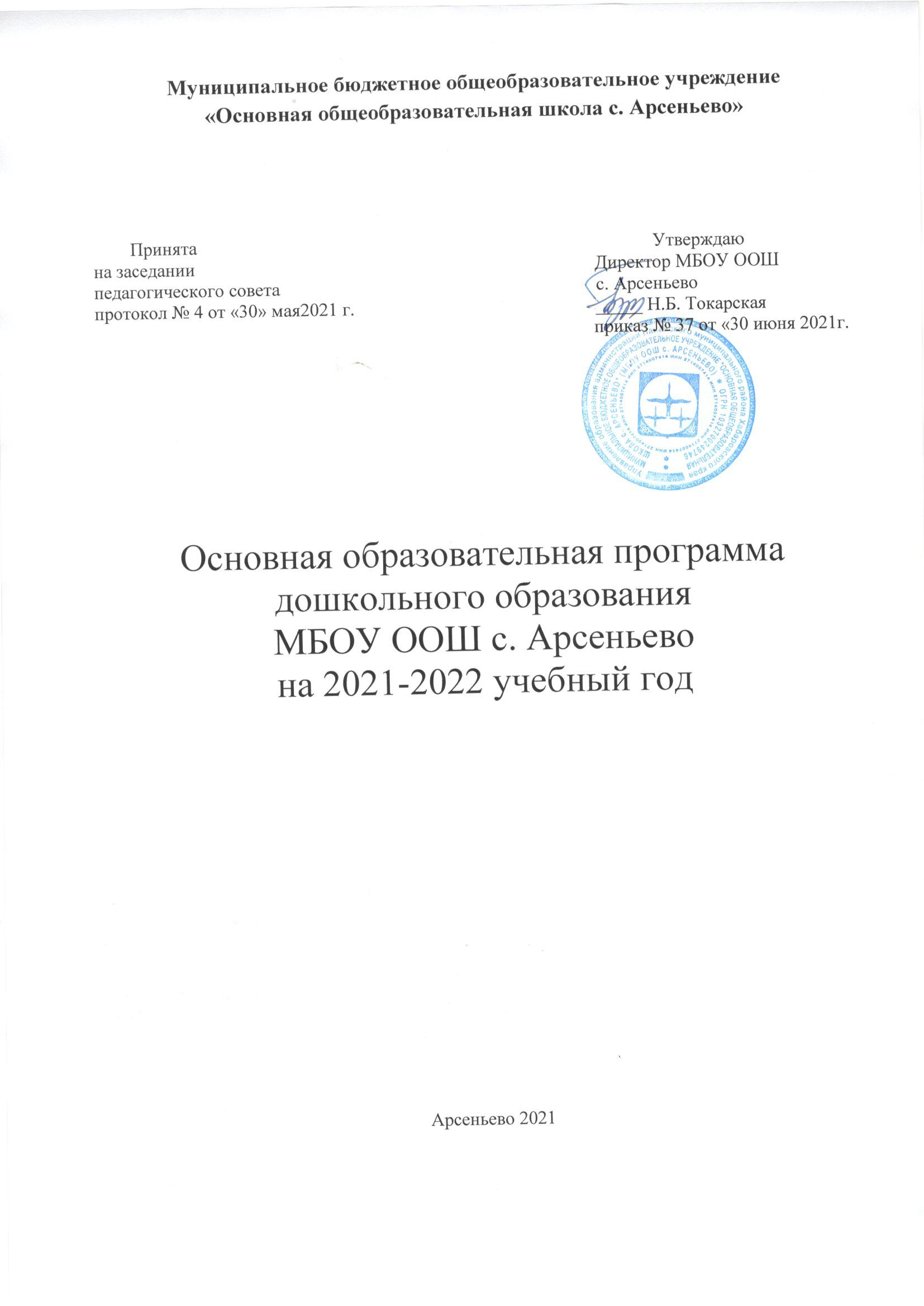 СодержаниеЦелевой раздел1.1 Пояснительная запискаОбразовательная программа дошкольного образования муниципального бюджетного общеобразовательного учреждения «Основная общеобразовательная школа с. Арсеньево» (далее – Программа) разработана в соответствии с ФГОС дошкольного образования и с учетом «Примерной основной образовательной программы дошкольного образования» (одобренной решением федерального учебно-методического объединения по общему образованию от 20.05.2015г., с использованием основной образовательной программы дошкольного образования «От рождения до школы» под ред Под редакцией Н.Е.Вераксы, Т.С.Комаровой, М.А. Васильевой, 4-е изд., испр. и доп. - М.: Мозаика-Синтез, 2015г. и парциальных программ: авторской программы «Маленькие дальневосточники», Кондратьевой Л.А. для детей 3-7 лет и программы «Наш дом-природа», направленной на формирование основ экологической культуры у детей 3-7 лет, Г. В. Бойко, О. В. Пронина, А. Э. Врищ. При разработке основной образовательной программы учитывались следующие нормативные документы:- Федеральный закон «Об образовании в РФ» от 29 декабря 2012 г. № 273-ФЗ-Устав дошкольного образования муниципального бюджетного общеобразовательного учреждения «Основная общеобразовательная школа с. Арсеньево».Дошкольное образование как первый уровень общего образования призвано обеспечить реализацию прав ребенка на полноценное, гармоничное развитие личности в информационном культурном обществе.Программа направлена на создание условий развития дошкольников, открывающих возможности  для позитивной социализации ребёнка, его всестороннего личностного развития, развития инициативы и творческих способностей на основе сотрудничества со взрослыми и сверстниками в соответствующих дошкольному возрасту видам деятельности.Программа состоит из двух частей обязательной и вариативной (80% - 20%). Целостность образовательной деятельности в ДОУ обеспечивается реализацией Примерной образовательной программы дошкольного образования «От рождения до школы», под научной редакцией Н.Е. Вераксы, 2015 г., и примерная образовательная программа дошкольного образования «Вдохновение» / под ред. И.Е. Федосовой2015г.Содержание Программы обеспечивает развитие личности, мотивации и способностей детей в различных видах деятельности и охватывает следующие образовательные области: ● социально-коммуникативное развитие;● познавательное развитие;● речевое развитие;● художественно-эстетическое развитие;● физическое развитие.Цели и задачи реализации ПрограммыЦель: проектирование социальных ситуаций развития ребенка и развивающей предметно-пространственной среды, обеспечивающих позитивную социализацию, мотивацию и поддержку индивидуальности детей через общение, игру, познавательно-исследовательскую деятельность и другие формы активности; целостное и разностороннее развитие детей младенческого, раннего и  дошкольного возраста, их личностное, социальное, эмоциональное, когнитивное и физическое развитие с учетом индивидуальных возможностей и ограничений в условиях новой социокультурной ситуации развития детства, соответствующее требованиям современного общества и государства к качеству дошкольного образования. Задачи:охрана и укрепление физического и психического здоровья детей, в том числе их эмоционального благополучия;обеспечение равных возможностей полноценного развития каждого ребёнка в период дошкольного детства независимо от места проживания, пола, нации, языка, социального статуса, психофизиологических особенностей (в том числе ограниченных возможностей здоровья);обеспечение преемственности основных образовательных программ дошкольного и начального общего образования;создание благоприятных условий развития детей в соответствии с их возрастными и индивидуальными особенностями и склонностями развития способностей и творческого потенциала каждого ребёнка как субъекта отношений с самим собой, другими детьми, взрослыми и миром;объединение обучения и воспитания в целостный образовательный процесс на основе духовно-нравственных и социокультурных ценностей и принятых в обществе правил и норм поведения в интересах человека, семьи, общества;формирование общей культуры личности воспитанников, развитие их социальных, нравственных, эстетических, интеллектуальных, физических качеств, инициативности, самостоятельности и ответственности ребёнка, формирования предпосылок учебной деятельности;обеспечение вариативности и разнообразия содержания образовательных программ и организационных форм уровня дошкольного образования, возможности формирования образовательных программ различной направленности с учётом образовательных потребностей и способностей воспитанников;формирование социокультурной среды, соответствующей возрастным, индивидуальным, психологическим  и физиологическим особенностям детей;обеспечение психолого-педагогической поддержки семьи и повышения компетентности родителей в вопросах развития и образования, охраны и укрепления здоровья детей.Принципы и подходы к реализации ПрограммыПрограмма сформирована в соответствии с принципами и подходами, определёнными федеральным государственным образовательным стандартом:полноценное проживание ребёнком всех этапов детства раннего и дошкольного возраста, обогащения детского развития;индивидуализацию дошкольного образования (в том числе одарённых детей и детей с ограниченными возможностями здоровья); содействие и сотрудничество детей и взрослых, признание ребенка полноценным участником (субъектом) образовательных отношений;поддержку инициативы детей в различных видах деятельности;партнерство с семьей;приобщение детей к социокультурным нормам, традициям семьи, общества и государства;формирование познавательных интересов и познавательных действий ребенка в различных видах деятельности;возрастную адекватность (соответствия условий, требований, методов возрасту  и особенностям развития);обеспечение преемственности дошкольного общего и  начального общего образования.Программа построена на принципах дошкольной педагогики и возрастной психологии:1. Принцип развивающего образования, в соответствии с которым главной целью дошкольного образования является развитие ребенка.2. Принцип научной обоснованности и практической применимости (содержание программы должно соответствовать основным положениям возрастной психологии и дошкольной педагогики, при этом иметь возможность реализации в массовой практике дошкольного образования).3. Принцип интеграции содержания дошкольного образования в соответствии с возрастными возможностями и особенностями детей, спецификой и возможностями образовательных областей.4. Комплексно-тематический принцип построения образовательного процесса.В основе реализации Программы лежит культурно-исторический и системно-деятельностный подходы к развитию ребенка, являющиеся методологией ФГОС.Значимые характеристики в том числе характеристики особенностей развития детей раннего и дошкольного возраста для разработки и реализации ПрограммыПри разработке Программы учитывались следующие значимые характеристики: особенности осуществления образовательной деятельности (демографические, национально-культурные, климатические), характеристика социокультурной среды, Особенности осуществления образовательной деятельности (демографические, национально-культурные, климатические)Дошкольная группа МБОУ ООШ с. Арсеньево общеразвивающего вида. Воспитанники дошкольной группы - это дети, проживающие в селе Арсеньево. Село расположено на берегу р. Чуин. Природное, культурно-историческое, социально-экономическое своеобразие местности предопределяет отбор содержания с учетом региональных особенностей. Усвоение, которого позволяет ребенку адаптироваться к условиям жизни в ближайшем социуме, проникнуться любовью к родной земле, развить представления о рациональном использовании природных богатств, об охране окружающей среды. Что способствует формированию у дошкольников духовно-нравственных ориентаций, развитию их творческого потенциала, толерантности в условиях многонациональной среды. Демографические. Обучение и воспитание в ДОУ осуществляется на русском языке (в соответствии с ФГОС ДО и Уставом МБОУ ООШ с. Арсеньево). Этнический состав семей воспитанников в основном имеет однородный характер, основной контингент – дети из русскоязычных семей.          Национально-культурные. Содержание дошкольного образования включает в себя вопросы истории и культуры родного села, района, края, природного, социального и рукотворного мира, который с детства окружает маленького ребенка. Поликультурное воспитание дошкольников строится на основе изучения национальных традиций русского и других народов, живущих в Хабаровском крае. Воспитанники знакомятся с самобытностью и уникальностью их национальной культуры (знакомство с народными играми, народными игрушками, приобщение к музыке, устному народному творчеству, художественной литературе, декоративно-прикладному искусству и живописи). Представление о малой родине является содержательной основой для осуществления разнообразной детской деятельности. Поэтому данное содержание интегрируется практически со всеми образовательными областями: - в процессе двигательной деятельности – приобщаются к подвижным и спортивным играм народов Сибири и Дальнего Востока; - в процессе образовательной деятельности по познавательному развитию дети знакомятся с климатическими особенностями, явлениями природы, характерными для местности, в которой проживают, животным и растительным миром; - в процессе образовательной деятельности по речевому развитию детей знакомят с литературными произведениями, раскрывающими ребенку мир дальневосточной природы, окружающих предметах, отношений с людьми, представляющими для ребенка особую эмоционально-жизненную ценность. Прежде всего, это сказки – мифы народов Сибири и Дальнего Востока, а так же произведения дальневосточных писателей и поэтов. - в процессе образовательной деятельности по художественно-эстетическому развитию детей знакомят со спецификой декоративно-прикладного искусства Дальневосточного региона, а так же с достижениями современного искусства; дети изображают зверей, птиц, домашних животных, растения родного края и др.; детей знакомят с музыкальными произведениями дальневосточных композиторов, фольклором, танцами и музыкальными играми народов Сибири и Дальнего Востока.              Климатические. Особенности осуществления образовательной деятельности строятся в соответствии с климатическими условиями Дальнего Востока. Климат умеренный, муссонный, с малоснежной холодной зимой и жарким влажным летом. Процесс воспитания и развития в детском саду является непрерывным, но, тем не менее, график образовательной деятельности составляется в соответствии с выделением двух периодов: - холодный период: учебный год (сентябрь-май), составляется определенный режим дня и расписание организованных образовательных форм; - летний период: оздоровительный (июнь-август), для которого составляется другой режим дня, осуществляется оздоровительная и культурно-досуговая деятельность, а также увеличивается продолжительность прогулок. Учитываются: время начала и окончания тех или иных сезонных явлений и интенсивность их протекания; состав флоры и фауны; длительность светового дня; погодные условия. Эти факторы учитываются при составлении режима дня и плана работы ДОУ. Дошкольная группа МБОУ ООШ с. Арсеньево работает в условиях 10-часового пребывания детей, в режиме 5-дневной рабочей недели. Функционирует одна разновозрастная группа детей. Программа реализуется в течении всего времени пребывания детей.Характеристика социокультурной средыСегодня не менее важно обеспечить социокультурную среду сопровождения личности дошкольника, что будет обеспечивать в целом более качественный уровень образования.В условиях гуманизации образования, демократических преобразований главное в социокультурной среде — обеспечить личностно ориентированное сопровождение ребенка, его образование. Личностно ориентированное образование — образование, обеспечивающее развитие и саморазвитие личности ребенка с выявлением его индивидуальных особенностей как субъекта познания и предметной деятельности. Оно основывается на признании за каждым ребенком права выбора собственного пути развития через создание альтернативных форм обучения. Личностно ориентированное обучение предоставляет каждому воспитаннику, опираясь на его способности, склонности, интересы и субъективный опыт, возможность реализовать себя в познании и образовательной деятельности. Личностно ориентированное образование не занимается формированием личности с заданными свойствами, а создает условия для полноценного проявления и, соответственно, развития личностных функций субъекта образовательного процесса. Основными ценностями гуманистического личностно ориентированного воспитания выступают человек как предмет воспитания; культура как среда, растящая и питающая личность; творчество как способ развития человека в культуре.Сегодня главная ценность в образовании – ребенок. Вся система образования построена на идее, что ребенок есть саморазвивающееся, самоопределяющееся, самореализующееся существо. Цель – создание в дошкольном учреждении условий для развития личности ребенка, для обеспечения трех слагаемых его счастья: эмоционально-нравственной, коммуникативной и интеллектуальной самостоятельности. Личность ребенка – развивающаяся система отношений ребенка, с одной стороны, с широким интересом к миру, а с другой – к себе и с самим собой. Отношение – это система связей человека как личности со всей действенностью. Стержневые виды отношений ребенка: отношение к миру, отношение к знаниям, отношение к труду, отношение к окружающим людям, отношение к себе. Создание условий для развития личности ребенка – это создание условий для решения этой личностью задач на каждом возрастном этапе своей жизни. Функция педагога – создание необходимых условий для «само»: самоактуализации внутренних движущих сил, способностей и талантов.Но самой главной ценностью образования является его индивидуализация. Индивидуализация образования – это подход к ребенку и педагогу как к индивидуальностям, создание наиболее благоприятных условий для становления и реализации потенциала каждого ребенка и педагога. Но сегодня мы не можем говорить, что приоритеты индивидуальности участников образовательных отношений реализуются в полной мере.Культурная среда дошкольной группы – основа формирования человека, так как человек является высшей ценностью и высшей целью образования и воспитания. Культурно-созидательная среда дошкольной группы способствует возрождению русской национальной и региональной культуры и определению путей опережающего влияния образования на духовную жизнь дошкольника посредством выращивания культуро-образовательных образцов. Одним из путей повышения качества дошкольного образования мы видим в установлении прочных связей с социумом, как главного акцентного направления дошкольного образования, от которого, на наш взгляд, в первую очередь зависит его качество. Развитие социальных связей дошкольного образовательного учреждения с различными центрами дает дополнительный импульс для духовного развития и обогащения личности ребенка с первых лет жизни, совершенствует конструктивные взаимоотношения с родителями, строящиеся на идее социального партнерства.       Одновременно этот процесс способствует росту профессионального мастерства всех специалистов детского сада, работающих с детьми, поднимает статус учреждения, указывает на особую роль его социальных связей в развитии каждой личности и тех взрослых, которые входят в ближайшее окружение ребенка. Что в конечном итоге ведет к повышению качества дошкольного образования Педагогами разработана определенная дидактическая последовательность ознакомления дошкольников с социумом ближайшего окружения, которая успешно осуществляется на практике.Ознакомление детей с объектами социальной сферыСовместный план работы по реализации проблемы преемственности
(направление: ДО – начальная школа) на  2021-2022 учебный  годЦель: обеспечить создание системы непрерывного образования, связь и согласованность целей, задач, методов и средств воспитания и обучения в детском саду и школе.1. Координация работы по преемственности в ДГ и школе.2. Педагогические советы, методические объединения, семинары, круглые столы педагогов ДОУ, учителей школы и родителей по актуальным вопросам.3. Взаимопосещение воспитателями и учителями начальной школы школьных уроков и занятий с детьми в детском саду.4. Планирование и осуществление совместной практической деятельности педагогов ДГ, учителей начальных классов, учителей-предметников (праздники, выставки).5. Психологические и коммуникативные тренинги для воспитателей и учителей.6. Проведение дней выпускников в ДГ.7. Встречи родителей с будущими учителями8. Анкетирование, интервьюирование и тестирование родителей 9. Родительские тренинги и игровые практикумы для родителей детей предшкольного возраста и родителей детей первоклассников — бывших воспитанников дошкольной группы.Контингент воспитанниковОбщая численность воспитанников 15 человек. По половой принадлежности: 7– девочек, 8- мальчиков. Национальный состав: 8 детей - удегейцы7детей - русские.Социальная характеристика семей воспитанниковОбщее количество семей 14Дети, воспитывающиеся в полных семьях 14Дети, воспитывающиеся в многодетных семьях  9Дети, воспитывающиеся в неполных семьях  -Характеристики особенностей развития детей раннего и дошкольного возрастаСоциальный  статус семей	 Социальными заказчиками деятельности учреждения являются в первую очередь родители воспитанников. Поэтому коллектив дошкольной группы пытается создать доброжелательную, психологически комфортную атмосферу, в основе которой лежит определенная система взаимодействия с родителями, взаимопонимание и сотрудничество.Характеристика особенности развития детей раннего и дошкольного возрастаВозрастные  особенности развития детей раннего возраста:от 1,5 до 3 лет (ранний возраст)       Ранний возраст является периодом существенных перемен в жизни маленького ребенка. Раннее детство – самый поддающийся педагогическим воздействиям период. Все осваивается и познается впервые. В этом возрасте темп роста и развития ребенка несколько замедляется. Ежемесячная прибавка   роста составляет 1 см, веса 200-250 граммов.      Развитие речи у детей данных групп: это усвоение детьми фонетики и грамматики, развитие синтаксической структуры речи, совершенствование лексики детской речи, начало проявления познавательной речевой активности в форме вопросов, адресованных взрослому. В среднем дети имеют в своём словаре  70-100  слов.Появление предметной и игровой деятельности. Дети достаточно хорошо подражают взрослым в имитационных играх. Полным ходом развивается творческая (изобразительная, конструкторская и др.) деятельность детей. Восприятие, память и мышление. Дети могут решать задачи методом догадки. У них хорошо формируются понятия и совершенствование интеллектуальных операций. Они находятся на начальном этапе соединения речи с мышлением. Таким образом, в указанных возрастных группах можно отметить бурное развитие следующих психических сфер: общения, речевой, познавательной (восприятия, мышления), двигательной и эмоционально-волевой сферы.Возрастные  особенности развития детей дошкольного возраста:от 3  до 4 лет  (младший возраст)Младший возраст — важнейший период в развитии дошкольника. Именно в это время происходит переход малыша к новым отношениям с взрослыми, сверстниками, с предметным миром.      Данному возрасту характерен «кризис трех лет», когда младший дошкольник, еще недавно такой покладистый, начинает проявлять нетерпимость к опеке взрослого, стремление настоять на своем требовании, упорство в осуществлении своих целей. Это свидетельствует о том, что прежний тип взаимоотношений взрослого и ребенка должен быть изменен в направлении предоставления малышу большей самостоятельности и обогащения его деятельности новым содержанием.У детей данных возрастных групп проявляется новая потребность в самостоятельных действиях. Поэтому задача взрослого — поддержать стремление к самостоятельности, не погасить его критикой неумелых действий ребенка, не подорвать веру ребенка в собственные силы, выражая  нетерпение по поводу его медленных и неумелых действий.      Взаимоотношения детей ярко проявляются в игровой деятельности. Они скорее играют рядом, чем активно вступают во взаимодействие. Однако педагоги отмечают устойчивые избирательные взаимоотношения. Конфликты возникают преимущественно по поводу игрушек. Положение ребенка в группе сверстников во многом определяется мнением воспитателя.     У данных детей продолжает развиваться их половая идентификация, что проявляется в характере выбираемых игрушек и сюжетов.от 4 до 5 лет (средний возраст)	Основные достижения возраста связаны с развитием игровой деятельности; появлением ролевых и реальных взаимодействий, с развитием изобразительного восприятия, развитием образного мышления и воображения, развитием памяти, внимания, речи, познавательной мотивации, совершенствования восприятия; формированием потребности в уважении со стороны взрослого, появлением обидчивости, конкурентности, соревновательности со сверстниками, дальнейшим развитием образа «Я» ребенка.В игровой деятельности данных детей можно отметить ролевые взаимодействия. Они указывают на то, что дошкольники начинают отделять себя от принятой роли. Происходит разделение игровых и реальных взаимодействий детей.      Много внимания уделяется развитию творческих способностей детей  в игре, в изобразительной, театрально-исполнительской деятельности. Внимательное, заботливое отношение воспитателя к детям помогает поддержать познавательную активность и развить самостоятельность детей. Организация разнообразной деятельности составляют основу правильного воспитания и полноценного развития детей в средней группе детского сада. Двигательная сфера ребенка характеризуется позитивными изменениями мелкой и крупной моторики. Развиваются ловкость, координация движений, педагоги усложняют игры с предметами. Дети данных групп хорошо удерживают равновесие, перешагивают через небольшие преграды, способны принять задачу на запоминание, запоминают до 7-8 названий предметов, помнят поручения взрослых, могут выучить небольшое стихотворение и т. д.     Увеличивается устойчивость внимания. Ребенку становится доступной сосредоточенная деятельность в течение 15-20 минут. Он способен удерживать в памяти при выполнении каких-либо действий несложное условие.Речь становится предметом активности детей. Они удачно имитируют голоса животных, интонационно выделяют речь тех или иных персонажей. Интерес вызывают ритмическая структура речи, рифмы.	У детей средних групп наблюдается пробуждение интереса к правилам поведения. Это многочисленные жалобы-заявления детей воспитателю о том, что кто-то делает что-то неправильно или кто-то не выполняет требование. «Заявления» детей свидетельствуют о том, что они осмысливают требования как необходимые и ему важно получить авторитетное подтверждение правильности своего мнения, а также услышать от воспитателя дополнительные разъяснения по поводу «границ» действия правила.от 5 до 6 лет (старший возраст)Переход в старшую и группу связан с изменением психологической позиции детей: они впервые начинают ощущать себя самыми старшими среди других детей в детском саду. Воспитатели помогают дошкольникам понять это новое положение. Они поддерживает в детях ощущение «взрослости» и на его основе вызывает у них стремление к решению новых, более сложных задач познания, общения, деятельности. Дети данных групп строят свое поведение, придерживаясь роли, игровое взаимодействие сопровождается речью, соответствующей по содержанию. Речь, сопровождающая реальные отношения детей, отличается от ролевой речи. Дети уже освоили социальные отношения и понимают подчиненность позиций в различных видах деятельности взрослых, одни роли становятся для них более привлекательными, чем другие.     Развита хорошо изобразительная деятельность детей. Это возраст наиболее активного рисования. В течение года дети создают до двух тысяч рисунков. Их рисунки - самые разные по содержанию: это и жизненныевпечатления детей и воображаемые ситуации, и иллюстрации к фильмам и книгам. Успехи в конструировании.  Дети используют и называют различные детали конструктора. Могут заменить детали постройки в зависимости от имеющегося материала. Способны выделять основные части предполагаемой постройки.     Дети уже могут конструировать из бумаги, складывая ее в несколько раз (два, четыре, шесть сгибаний); из природного материала.     У данных детей продолжает развиваться образное мышление, воображение, совершенствоваться речь.     Продолжают развиваться устойчивость, распределение, переключаемость внимания. Наблюдается переход от непроизвольного к произвольному вниманию.     Дети произносят правильно шипящие, свистящие и сонорные звуки. Лучше развит фонематический слух, интонационная выразительность речи при чтении стихов в сюжетно-ролевой игре и в повседневной жизни. Дети могут пересказывать, рассказывать по картинке, передавая не только главное, но и детали, т.е. улучшается связная речь.от 6 до 7 лет (подготовительная группа)Игровые действия детей стали более сложными, приобрели особый смысл, игровое пространство усложнилось; Образы из окружающей жизни и литературных произведений, передаваемые детьми в изобразительной деятельности, стали сложнее. Рисунки приобрели более детализированный характер, обогатилась их цветовая гамма. Изображение человека стало более детализированным и пропорциональным. Дети в значительной степени освоили конструирование из строительного материала. Усложнились конструирование из природного материала.  Сформировались навыки обобщения и рассуждения, но они в значительной степени ещё ограничиваются наглядными признаками ситуации.Продолжает развиваться воображение. В развитие речи есть свои достижения: усовершенствовалась её звуковая сторона, грамматический строй, лексика, связная речь. В высказываниях детей отражаются как расширяющийся словарь, так и характер обобщений, формирующихся в этом возрасте. Дети начали активно употреблять обобщающие существительные, синонимы, антонимы, прилагательные и т.д. У детей сформировались умения и навыки, необходимые для осуществления учебной деятельности, в результате которой они умеют работать по правилам, образцам, слушать взрослых и выполнять их инструкции, принимают живое, заинтересованное участие в образовательном процессе.Ребята овладели способами действий, у них развиты ориентировочные, поисковые, контрольные и оценочные операции. Появился интерес к приобретению знаний, т.е. развиваются мотивы учения (любознательность, умственная активность, познавательные интересы).У большинства детей сформирована мотивационная готовность. Волевая готовность в основном имеет средний и высокий уровни, интеллектуальная готовность на достаточно высоком уровне.         Социальными заказчиками деятельности учреждения являются в первую очередь родители воспитанников. Поэтому коллектив д/г пытается создать доброжелательную, психологически комфортную атмосферу, в основе которой лежит определенная система взаимодействия с родителями, взаимопонимание и сотрудничество.          Выяснение потребностей родителей коллектив ДОУ осуществляет на основе результатов изучения контингента родителей, анкетирования родителей воспитанников посещающих д/г и жителей села.Планируемые результаты освоения ПрограммыСпецифика дошкольного детства (гибкость, пластичность развития ребенка, высокий разброс вариантов его развития, его непосредственность и непроизвольность) не позволяет требовать от ребенка дошкольного возраста достижения конкретных образовательных результатов и обусловливает необходимость определения результатов освоения образовательной программы в виде целевых ориентиров. Целевые ориентиры дошкольного образования, представленные в ФГОС ДО, следует рассматривать как социально-нормативные возрастные характеристики возможных достижений ребенка. Это ориентир для педагогов и родителей, обозначающий направленность воспитательной деятельности взрослых.1.2.1 Целевые ориентиры образованияЦелевые ориентиры образования в раннем возрасте2 года:ребенок интересуется окружающими предметами и активно действует с ними; эмоционально вовлечен в действия с игрушками и другими предметами, стремится проявлять настойчивость в достижении результата своих действий;использует специфические, культурно фиксированные предметные действия, знает назначение бытовых предметов (ложки, расчески, карандаша и пр.) и умеет пользоваться ими. Владеет простейшими навыками самообслуживания; стремится проявлять самостоятельность в бытовом и игровом поведении;владеет активной речью, включенной в общение; может обращаться с вопросами и просьбами, понимает речь взрослых; знает названия окружающих предметов и игрушек;стремится к общению со взрослыми и активно подражает им в движениях и действиях; появляются игры, в которых ребенок воспроизводит действия взрослого;3 года:проявляет интерес к сверстникам; наблюдает за их действиями и подражает им;проявляет интерес к стихам, песням и сказкам, рассматриванию картинки, стремится двигаться под музыку; эмоционально откликается на различные произведения культуры и искусства;у ребенка развита крупная моторика, он стремится осваивать различные виды движения (бег, лазанье, перешагивание и пр.)Целевые ориентиры на этапе завершения дошкольного образования:ребенок овладевает основными культурными способами деятельности, проявляет инициативу и самостоятельность в разных видах деятельности - игре, общении, познавательно-исследовательской деятельности, конструировании и др.; способен выбирать себе род занятий, участников по совместной деятельности;ребенок обладает установкой положительного отношения к миру, к разным видам труда, другим людям и самому себе, обладает чувством собственного достоинства; активно взаимодействует со сверстниками и взрослыми, участвует в совместных играх. Способен договариваться, учитывать интересы и чувства других, сопереживать неудачам и радоваться успехам других, адекватно проявляет свои чувства, в том числе чувство веры в себя, старается разрешать конфликты;ребенок обладает развитым воображением, которое реализуется в разных видах деятельности, и прежде всего в игре; ребенок владеет разными формами и видами игры, различает условную и реальную ситуации, умеет подчиняться разным правилам и социальным нормам;ребенок достаточно хорошо владеет устной речью, может выражать свои мысли и желания, может использовать речь для выражения своих мыслей, чувств и желаний, построения речевого высказывания в ситуации общения, может выделять звуки в словах, у ребенка складываются предпосылки грамотности;у ребенка развита крупная и мелкая моторика; он подвижен, вынослив, владеет основными движениями, может контролировать свои движения и управлять ими;ребенок способен к волевым усилиям, может следовать социальным нормам поведения и правилам в разных видах деятельности, во взаимоотношениях со взрослыми и сверстниками, может соблюдать правила безопасного поведения и личной гигиены;ребенок проявляет любознательность, задает вопросы взрослым и сверстникам, интересуется причинно-следственными связями, пытается самостоятельно придумывать объяснения явлениям природы и поступкам людей; склонен наблюдать, экспериментировать. Обладает начальными знаниями о себе, о природном и социальном мире, в котором он живет; знаком с произведениями детской литературы, обладает элементарными представлениями из области живой природы, естествознания, математики, истории и т.п.; ребенок способен к принятию собственных решений, опираясь на свои знания и умения в различных видах деятельности.Конкретизация планируемых результатов освоения Программы с учётом возрастных возможностей детей дошкольного возраста4 года: - Ребёнок принимает и выполняет нормы жизни группы; - Знает всех детей группы по именам; - Имеет представления о себе – гендерное, некоторые качества, вкусы, особенности, пользует с местоимением «я»; - Способен выражать в речи свои намерения, просьбы, пожелания, предложения; - Внимателен к действиям взрослого и с удовольствием подражает им; - Способен самостоятельно найти для себя занятие, самостоятельно играть и исследовать предметы в течение 10-15 минут; - Имеет положительный общий фон настроения; - Двигательно активен в течение дня; - Отличает живое от неживого. 5лет:- Имеет представления о своей семье, её составе, отношениях; - Имеет представления о нескольких профессиях – целях деятельности, орудиях труда, названиях; - С удовольствием играет в компании 1-3 сверстников, разворачивает ролевые диалоги; - Внимателен к словам и рассказам взрослого; - Внимателен к этической стороне поступков людей в сказках, оценивает героев и поступки как хорошие и плохие, стремится быть хорошим; - Эмоционально отзывается на некоторые произведения разных видов искусства и красоту окружающего мира; - Открыто проявляет собственные чувства и эмоции. 6 лет: - Способен управлять своим двигательным поведением и проявлениями - Эмоциональных реакций; - Проявляет интерес к мнению и позиции взрослого, задает много вопросов, любит слушать рассказы взрослого о жизни; - Внимателен к проявлениям чувств и эмоций других людей; - Имеет собственную сферу познавательных интересов; - Способен играть в различные игры с правилами, выполняя их.7 лет: - Хочет взрослеть; - Способен управлять своим двигательным поведением и проявлениями эмоциональных реакций; - Проявляет интерес к мнению и позиции взрослого, задает много вопросов, любит слушать рассказы взрослого о жизни; - Расставляет картинки по порядку следования сюжетов; - Называет части суток: утро, вечер, день, ночь; - Отвечает на вопросы: «Что произошло вчера (сегодня)? Что мы планируем делать завтра?»- Показывает предмет, который находится над…, под…перед…, за…, около…(например, игрушечного стола); - Отвечает на вопрос: «Что находится спереди – сзади (наверху – внизу, близко –далеко) от тебя?»; - Производит классификацию по одному признаку или свойству; - Выстраивает ряд по возрастанию (убыванию) какого-либо признака; - Выполняет задание: «Посчитай, пожалуйста, до скольких можешь»; - Отвечает на вопрос: «Каким по счету стоит мишка?»; - Отвечает на вопрос: «Какая это цифра?»; - Называет предлагаемую ему фигуру (круг, треугольник, четырехугольник, квадрат); - Называет цвет предлагаемой ему фигуры; - Называет, что на картинке лишнее (четыре предмета);- Отвечает на вопросы: «Какая полоска бумаги длиннее? Какая короче?»; - Отвечает на вопросы: «Сколько тебе лет? Когда у тебя день рождения?»; - Называет одним словом, что перечисляется (обобщающие понятия); - Отвечает на вопросы: «Какое сейчас время года? Сколько времен года? Какие ты знаешь?»; - Отвечает на вопросы: « Какой сейчас месяц? Какие месяцы ты знаешь? Какой будет следующий? Какой сегодня день недели? Какое сегодня число?»; - Рассказывает историю по картинкам; - Рассказывает, чем похожи и чем отличаются два предмета.Целевые ориентиры для части Программы, формируемой участниками образовательных отношений:- у ребенка сформированы интегративные качества – любознательность и активность; - ребенок способен управлять своим поведением и планировать свои действия на основе первичных ценностных представлений; -ребенок способен соблюдать общепринятые нормы и правила поведения; - ребенок имеет представления о себе, семье, обществе (ближайшем социуме), родном селе, районе, крае, государстве (стране), мире природы Хабаровского края, - ребенок проявляет интерес к истории своей малой Родины, умеет видеть историю вокруг себя (в названиях улиц и др.); -ребенок имеет представления о народностях разных национальностей, проживающих на территории края, владеет необходимыми умениями и навыками; -ребенок проявляет интерес к декоративно-прикладному искусству жителей России и Приамурья, бережное отношение к окружающей среде и рукотворному мируВнутренняя система оценки качества образовательной деятельности по ПрограммеВнутренняя оценка качества образования выполняется с помощью процедур самообследования и мониторинга. Самообследование проводится ежегодно в сентябре и мае. Освоение Программы не сопровождается проведением промежуточной и итоговой аттестаций воспитанников. Реализация программы предполагает оценку индивидуального развития детей. Такая оценка производится педагогическим работником в рамках педагогической диагностики оценки индивидуального развития детей дошкольного возраста, связанной с оценкой эффективности педагогических действий и лежащей в основе их дальнейшего планирования.Педагогическая диагностика проводится в ходе наблюдений за активностью детей в спонтанной и специально организованной деятельности. Инструментарий для педагогической диагностики — карты наблюдений детского развития, позволяющие фиксировать индивидуальную динамику и перспективы развития каждого ребенка в ходе:• коммуникации со сверстниками и взрослыми (как меняются способы установления и поддержания контакта, принятия совместных решений, разрешения конфликтов, лидерства и пр.);• игровой деятельности; • познавательной деятельности (как идет развитие детских способностей, познавательной активности);• проектной деятельности (как идет развитие детской инициативности, ответственности и автономии, как развивается умение планировать и организовывать свою деятельность);• художественной деятельности;• физического развития.Результаты педагогической диагностики могут использоваться исключительно для решения следующих образовательных задач:1) индивидуализации образования (в том числе поддержки ребенка, построения его образовательной траектории или профессиональной коррекции особенностей его развития);2) оптимизации работы с группой детей.Мониторинг по освоению обязательной части Программы проводится 2 раза в год (начало и конец учебного года) с использованием диагностических материалов Афонькиной Ю.А. Комплексная оценка результатов освоения программы "От рождения до школы" под ред. Н. Е. Вераксы, Т. С. Комаровой, М. А. Васильевой: диагностический журнал М.: Мозаика Синтез, 2014г. Диагностические журналы используются для всех возрастных подгрупп. Мониторинг по освоению парциальных программ «Маленькие дальневосточники» автора Кондратьевой Л.А. и «Наш дом-природа» Г. В. Бойко, О. В. Пронина, А. Э. Врищ, «Математические ступеньки» под. ред. Е.В. Колесниковой, «Воспитание сенсорной культуры ребёнка от рождения до 6 лет» под. ред. Е.В. Колесниковой проводится один раз (в конце учебного года). Формирование культуры здоровья детей М.Л. Лазарев        «Здравствуй» 3-7 лет.«Экономическое воспитание дошкольников: формирование предпосылок финансовой грамотности» для детей 5 – 7 лет, А.Д. ШатоваФормы мониторинга: наблюдение, беседы с детьми. Диагностика с каждым ребёнком индивидуально в свободное время. Проводится эта работа в первой половине дня со вторника по четверг. Предлагаемая диагностика состоит из таблиц, содержание которых позволяет отследить необходимые параметры.Система оценки качества дошкольного образования: - сфокусирована на оценивании психолого-педагогических и других условий реализации Программы по пяти образовательным областям, определенным ФГОС ДО; - учитывает образовательные предпочтения и удовлетворенность дошкольным образованием со стороны семьи ребенка; - исключает использование оценки индивидуального развития ребенка в контексте оценки работы дошкольной группы; - исключает унификацию и поддерживает вариативность программ, форм и методов дошкольного образования; - способствует открытости по отношению к ожиданиям ребенка, семьи, педагогов, общества и государства; - включает как оценку педагогами собственной работы, так и независимую профессиональную и общественную оценку условий образовательной деятельности; - использует единые инструменты, оценивающие условия реализации программы в Организации, как для самоанализа, так и для внешнего оценивания. Данные, полученные в ходе оценочных процедур, организуемых и проводимых дошкольной группой, используются для выработки оперативных решений и являются основой управления качеством образования в образовательной организации.Содержательный разделОписание образовательной деятельности в соответствии с образовательными областями с учетом используемых в ДОУ программ и методических пособий, обеспечивающих реализацию данных программОбязательная часть Программы реализуется в соответствии с основной образовательной программой дошкольного образования образования «От рождения до школы» под ред Под редакцией Н.Е. Вераксы, Т.С. Комаровой, М.А. Васильевой, 4-е изд., испр. и доп. - М.: Мозаика-Синтез, 2015г. и парциальных программ: авторской программы «Маленькие дальневосточники», Кондратьевой Л.А. для детей 3-7 лет и программы «Наш дом-природа», направленной на формирование основ экологической культуры у детей 3-7 лет, Г. В. Бойко, О. В. Пронина, А. Э. Врищ..Вариативная часть программы направлена на поддержку образовательных областей обязательной части Программы и представлена парциальными программами с учетом направлений инновационной деятельности  в сфере дошкольного образования Хабаровского края:2.2 Описание форм, способов, методов и средств реализации ПрограммыРеализация Программы обеспечивается на основе форм, способов, методов и средств, соответствующих принципам и целям Стандарта и выбираемых педагогом с учетом многообразия конкретных социокультурных, географических, климатических условий реализации Программы, возраста воспитанников, особенностей и интересов детей, запросов родителей (законных представителей).Формы, способы, методы и средства реализации Программы используются в соответствии с основной образовательной программой дошкольного образования «От рождения до школы»». /Под редакциейН.Е.Вераксы, Т.С. Комаровой, М. А. Васильевой, , 4-е изд., испр. и доп. - М.: Мозаика-Синтез, 2015г.Для реализации части Программы, формируемой участникамиобразовательных отношений используются следующие вариативные формы, способы, методы и средства реализации ПрограммыВсе формы вместе и каждая в отдельности могут быть реализованы через сочетание организованных взрослыми и самостоятельно инициируемых свободно выбираемых детьми видов деятельности. Любые формы, способы, методы и средства реализации Программы используются с учетом базовых принципов ФГОС ДО, т.е. обеспечивают активное участие детей в образовательной деятельности в соответствии со своими возможностями и интересами, обеспечивают личностно-развивающий характер взаимодействия и общения и др.2.3 Учет национальных, социокультурных и иных условий, в которых осуществляется образовательная деятельность.Приобщение ребенка к национально- культурному наследию, воспитание достойного гражданина и патриота, знающего и любящего свою Малую Родину, свой край , район, село, где он родился и живет.В последние годы идея духовно-нравственного воспитания приобретает все большее значение, становится задачей государственной важности. При этом акцент делается на воспитание любви к родному дому и природе, малой Родине.Знакомство детей с родным краем, формирует у них такие черты характера, которые помогут им, стать патриотом и гражданином своей Родины. Ведь, яркие впечатления о родной природе, об истории родного края, полученные в детстве, нередко остаются в памяти человека на всю жизнь.Любовь к Родине начинается с чувства любви к своему селу.История села  – это живая история, она отражается и в биографии семьи и в судьбе старшего поколения.Мы живем в селе  с необыкновенной историей. И наша задача – с самых ранних лет заложить в детях не только интерес к истории нашего села, но и воспитать чувство уважения к нему, гордость за героические поступки старшего поколения, а так же за настоящее и будущее нового поколения.В непосредственно-образовательной деятельности, режимных моментах педагоги дают детям краеведческие сведения о родном селе Арсеньево, Нанайском районе, Хабаровском крае, об истории его возникновения, о его достопримечательностях. Они воспитывают гордость за свою малую Родину, желание сделать ее лучше. В работе используются разнообразные методы и формы организации детской деятельности: народные подвижные игры и забавы, дидактические игры, слушание музыки, наблюдения в природе, чтение детской литературы, знакомство с народно-прикладным искусством и др.Основной целью данной работы является развитие духовно-нравственной культуры ребенка, воспитание патриотических чувств, чувства любви к Родине, родному краю.Задачи:        *Дать знания детям о родном селе, районе, крае: история, символика, достопримечательности, промышленные объекты, их вред и польза, экологическая ситуация в селе.*Познакомить с именами тех, кто прославил село.*Расширить знания детей о флоре и фауне Хабаровского края.*Воспитывать любовь к родному краю, умение видеть прекрасное, гордиться им.*Познакомить с культурой и традициями родного народа.*Формировать экологическую культуру у детей и их родителей, желание принимать участие в проведении мероприятий по охране окружающей среды.Материально-технические ресурсы, необходимые для работы:*подбор исторической литературы,*подбор произведений народного творчества,*подбор наглядного материала (иллюстрации, фотографии, зарисовки),*подготовка разного вида бросового материала,*дидактические игры.Интеграция национальных социально-культурных условийв образовательные области Программы2.4 Особенности образовательной деятельности разных видов и культурных практикРазвитие ребенка в образовательном процессе детского сада осуществляется целостно в процессе всей его жизнедеятельности. В тоже время, освоение любого вида деятельности требует обучения общим и специальным умениям, необходимым для её осуществления. Во второй половине дня организуются разнообразные культурные практики, ориентированные на проявление детьми самостоятельности и творчества в разных видах деятельности. В культурных практиках воспитателем создается атмосфера свободы выбора, творческого обмена и самовыражения, сотрудничества взрослого и детей. Организация культурных практик носит преимущественно подгрупповой характер.2.5 Способы и направления поддержки детской инициативыРебенок дошкольного возраста неутомимый исследователь, который хочет все знать, все понять, во всем разобраться, у него своеобразное, особое видение окружающего мира, он смотрит вокруг на происходящее с восторгом и удивлением и открывает для себя чудесный мир, где много интересных предметов и вещей, событий и явлений, так много тайного и неосознанного.Активность ребенка является основной формой его жизнедеятельности, необходимым условием его развития, которая закладывает фундамент и дает перспективы роста интеллектуального, творческого потенциала ребенка, его инициативы.Специфические виды деятельности ребёнка развиваются, порой, без помощи взрослого и даже вопреки его запретам. В этом и заключается их истинно детская сущность. К таким видам деятельности относится экспериментирование и игра - важнейший вид поисковой деятельности. Экспериментирование лежит в основе любого процесса детского познания и пронизывает все сферы детской жизни. Поэтому, что бы такая «стихийная» познавательная деятельность детей приобрела осмысленность и развивающий эффект должны быть созданы условия, необходимые для развития детской инициативы. Способы поддержки детской инициативы «Социально-коммуникативное развитие»3 - 4 года Приоритетная сфера инициативы – продуктивная деятельностьСоздавать условия для реализации собственных планов и замыслов каждого ребенкаРассказывать детям об их реальных, а также возможных в будущем достиженияхОтмечать и публично поддерживать любые успехи детейВсемерно поощрять самостоятельность детей и расширять ее сферуПомогать ребенку найти способ реализации собственных поставленных целейПоддерживать стремление научиться делать что-то и радостное ощущение возрастающей умелостиВ ходе занятий и в повседневной жизни терпимо относиться к затруднениям ребенка, позволять ему действовать в своем темпеНе критиковать результаты деятельности детей, а также их самих. Использовать в роли носителей критики ТОЛЬКО игровые персонажи, для которых создавались эти продукты. Ограничить критику исключительно результатами продуктивной деятельностиУчитывать индивидуальные особенности детей, стремиться найти подход к застенчивым, нерешительным, конфликтным, непопулярным детямУважать и ценить каждого ребенка независимо от его достижений, достоинств и недостатковСоздавать в группе положительный психологический микроклимат, в равной мере проявляя любовь и заботу ко всем детям: выражать радость при встрече, использовать ласку и теплое слово для выражения своего отношения к ребенку, проявлять деликатность и тактичность4 - 5 лет Приоритетная сфера инициативы – познание окружающего мираПоощрять желание ребенка строить первые собственные умозаключения, внимательно выслушивать все его рассуждения, проявлять уважение к его интеллектуальному трудуСоздавать условия и поддерживать театрализованную деятельность детей, их стремление переодеваться («рядиться»)Обеспечить условия для музыкальной импровизации, пения и движений под популярную музыкуСоздать в группе возможность, используя мебель и ткани, создавать «дома», укрытия для игрНегативные оценки можно давать только поступкам ребенка и только «с глазу на глаз», а не на глазах у группыНедопустимо диктовать детям, как и во что они должны играть, навязывать им сюжеты игры. Развивающий потенциал игры определяется тем, что это самостоятельная, организуемая самими детьми деятельностьСоблюдать условия участия взрослого в играх детей: дети сами приглашают взрослого в игру или добровольно соглашаются на его участие; сюжет и ход игры, а также роль, которую взрослый будет играть, определяют дети, а не педагог; характер исполнения роли также определяется детьмиПривлекать детей к украшению группы к праздникам, обсуждая разные возможности и предложенияПобуждать детей формировать и выражать собственную эстетическую оценку воспринимаемого, не навязывая им мнения взрослыхПривлекать детей к планированию жизни группы на день5 – 6 лет Приоритетная сфера инициативы – вне ситуативно-личностное общениеСоздавать в группе положительный психологический микроклимат, в равной мере проявляя любовь и заботу ко всем детям: выражать радость при встрече; использовать ласку и теплое слово для выражения своего отношения к ребенкуУважать индивидуальные вкусы и привычки детейПоощрять желания создавать что-либо по собственному замыслу; обращать внимание детей на полезность будущего продукта для других или ту радость, которую он доставит кому-то (маме, бабушке, папе, другу)Создавать условия для разнообразной самостоятельной творческой деятельности детейПри необходимости помогать детям в решении проблем организации игрыПривлекать детей к планированию жизни группы на день и на более отдаленную перспективуОбсуждать выбор спектакля для постановки, песни, танца и т.п.Создавать условия и выделять время для самостоятельной творческой или познавательной деятельности детей по интересам«Речевое развитие»3 - 4 года Приоритетная сфера инициативы – продуктивная деятельностьСоздавать условия для реализации собственных планов и замыслов каждого ребенкаРассказывать детям об их реальных, а также возможных в будущем достиженияхОтмечать и публично поддерживать любые успехи детейВсемерно поощрять самостоятельность детей и расширять ее сферуПомогать ребенку найти способ реализации собственных поставленных целейПоддерживать стремление научиться делать что-то и радостное ощущение возрастающей умелостиВ ходе занятий и в повседневной жизни терпимо относиться к затруднениям ребенка, позволять ему действовать в своем темпеНе критиковать результаты деятельности детей, а также их самих. Использовать в роли носителей критики только игровые персонажи, для которых создавались эти продукты. Ограничить критику исключительно результатами продуктивной деятельностиУчитывать индивидуальные особенности детей, стремиться найти подход к застенчивым, нерешительным, конфликтным, непопулярным детямУважать и ценить каждого ребенка независимо от его достижений, достоинств и недостатковСоздавать в группе положительный психологический микроклимат, в равной мере проявляя любовь и заботу ко всем детям: выражать радость при встрече, использовать ласку и теплое слово для выражения своего отношения к ребенку, проявлять деликатность и тактичность4 - 5 лет Приоритетная сфера инициативы – познание окружающего мираПоощрять желание ребенка строить первые собственные умозаключения, внимательно выслушивать все его рассуждения, проявлять уважение к его интеллектуальному трудуСоздавать условия и поддерживать театрализованную деятельность детей, их стремление переодеваться («рядиться»)Недопустимо диктовать детям, как и во что они должны играть, навязывать им сюжеты игры. Развивающий потенциал игры определяется тем, что это самостоятельная, организуемая самими детьми деятельностьСоблюдать условия участия взрослого в играх детей: дети сами приглашают взрослого в игру или добровольно соглашаются на его участие; сюжет и ход игры, а также роль, которую взрослый будет играть, определяют дети, а не педагог; характер исполнения роли также определяется детьмиПобуждать детей формировать и выражать собственную эстетическую оценку воспринимаемого, не навязывая им мнения взрослыхПривлекать детей к планированию жизни группы на день5 – 6 лет Приоритетная сфера инициативы – вне ситуативно-личностное общениеСоздавать в группе положительный психологический микроклимат, в равной мере проявляя любовь и заботу ко всем детям: выражать радость при встрече; использовать ласку и теплое слово для выражения своего отношения к ребенкуУважать индивидуальные вкусы и привычки детейСоздавать условия для разнообразной самостоятельной творческой деятельности детейПри необходимости помогать детям в решении проблем организации игрыПривлекать детей к планированию жизни группы на день и на более отдаленную перспективуОбсуждать выбор спектакля для постановки, песни, танца и т.п.Создавать условия и выделять время для самостоятельной творческой или познавательной деятельности детей по интересам«Познавательное развитие»3 - 4 года: Использовать в работе с детьми формы и методы, побуждающие детей к различной степени активностиПроводить индивидуальные беседы познавательной направленности4 - 5 лет: Создавать условия для проявления познавательной активности детейИспользовать в работе с детьми методы и приемы, активизирующие детей на самостоятельную поисковую деятельность (детское экспериментирование)Поощрять возникновение у детей индивидуальных познавательных интересов и предпочтений, активно использовать их в индивидуальной работе с каждым ребёнком5 - 6 лет:Развивать и поддерживать активность, инициативность и самостоятельность в познавательной (поисковой) деятельностиПоощрять и поддерживать индивидуальные познавательные интересы и предпочтения«Художественно-эстетическое развитие»2 - 3 года: По указанию ребенка создавать для него изображения или лепку, другие изделияСодержать в открытом доступе изобразительные материалыПоощрять занятия изобразительной деятельностью, выражать одобрение любому результату труда ребенка3 - 4 года:Всегда предоставлять детям возможности для реализации их замысла4 - 5 лет:Читать и рассказывать детям по их просьбе, включать музыку5 - 6 лет: Устраивать выставки и красиво оформлять постоянную экспозицию работОрганизовывать концерты для выступления детей и взрослых.2.6 Особенности взаимодействия педагогического коллективас семьями воспитанниковВ современных условиях дошкольное образовательное учреждение является единственным общественным институтом, регулярно и неформально взаимодействующим с семьей, то есть  имеющим возможность оказывать  на неё  определенное влияние.   Ведущие цели взаимодействия детского сада с семьей – создание в детском саду необходимых условий для развития ответственных и взаимозависимых отношений с семьями воспитанников, обеспечивающих целостное развитие личности дошкольника, повышения компетентности родителей в области воспитания.       Взаимодействие дошкольной группы МБОУ ООШ с. Арсеньево с родителями (законными представителями) регулируется договором, включающим в себя взаимные права, обязанности и ответственность сторон, возникающие в процессе воспитания, обучения, развития, присмотра, ухода и оздоровления детей. Дошкольная группа обеспечивает права каждого ребенка в соответствии с Конвенцией о правах ребенка и действующим законодательством РФ.  В основу совместной деятельности семьи и дошкольной группы заложены следующие принципы:единый подход к процессу воспитания ребёнка;открытость дошкольного учреждения для родителей;взаимное доверие во взаимоотношениях педагогов и родителей;уважение и доброжелательность друг к другу;дифференцированный подход к каждой семье;равно ответственность родителей и педагогов.На сегодняшний день в дошкольной группе осуществляется интеграция общественного и семейного воспитания дошкольников со следующими категориями родителей:		- с семьями воспитанников;		- с  будущими родителями. Задачи:формирование психолого- педагогических знаний родителей;приобщение родителей к участию в жизни дошкольной группы МБОУ ООШ с. Арсеньево; оказание помощи семьям воспитанников в развитии, воспитании и обучении детей; изучение и пропаганда лучшего семейного опыта.Система взаимодействия с родителями включает:ознакомление родителей с результатами работы дошкольной группы на общих родительских собраниях, анализом участия родительской общественности в жизни дошкольной группы;ознакомление родителей с содержанием работы дошкольной группы, направленной на физическое, психическое и социальное развитие ребенка;участие в составлении планов: спортивных и культурно-массовых мероприятий, работы родительского комитета целенаправленную работу, пропагандирующую общественное дошкольное воспитание в его разных формах;обучение конкретным приемам и методам воспитания и развития ребенка в разных видах детской деятельности на семинарах-практикумах, консультациях и открытых занятияхФормы работы с родителями:-  общие родительские собрания;- педагогические беседы, консультации   для родителей (индивидуальные и групповые);- дни открытых дверей;- экскурсии по детскому саду;- совместные занятия, досуги, индивидуальные поручения, субботники, собрания-дискуссии, оформление информационных стендов, организация выставок детского творчества, информационные листки, фотовыставки в группе;- консультации по вопросам адаптации ребенка к детскому саду;- составление банка данных о семьях воспитанников;- создание и поддержка традиций проведения совместно с родителями праздников, мероприятий и досугов;Методы изучения семьи:- анкетирование родителей;- беседы с родителями;- беседы с детьми;- наблюдение за ребенком;      Работа по вовлечению родителей в совместную деятельность дошкольной группы ведется  по трем направлениям, в которых используются как традиционные, так и нетрадиционные формы работы. Информационно – аналитическое направление - это направление включает в себя выявление интересов, потребностей, запросов родителей, уровня их педагогической грамотности.Используемые формы работы: анкетированиесоциологические опросыбеседы Познавательное направление– это обогащение родителей знаниями в вопросах воспитания детей дошкольного возраста и формирование у родителей практических навыков воспитания детей.  Совместная работа по реализации образовательной программы обеспечивает педагогическое сопровождение семьи на всех этапах дошкольного детства, делает родителей действительно равно ответственными участниками образовательного процесса.Досуговое направление используется для установления эмоционального контакта между педагогами, родителями, детьми. Совместное мероприятие позволяет родителям: увидеть изнутри проблемы своего ребенка, трудности во взаимоотношениях; апробировать разные подходы; посмотреть, как это делают другие, то есть приобрести опыт взаимодействия не только со своим ребенком, но и с родительской общественностью в целом.2.7 Образовательная деятельность по профессиональной коррекции нарушений развития детейРазвитие речи у дошкольников осуществляется во всех видах деятельности: игра, занятия по физическому развитию, ИЗО (рисование, лепка, аппликация, конструирование), музыка и др.; в свободный деятельности, в общении со всеми, кто окружает ребенка. Наиболее значимым видом работы по развитию речи является чтение художественной литературы. Художественная литература, являясь сокровищницей духовных богатств людей, позволяет расширить кругозор, обогатить жизненный и нравственный опыт. Литературные произведения вовлекают детей в раздумья над поступками и поведением людей, происходящими событиями; побуждают к их оценке и обогащают эмоциональную сферу. Чтение художественной литературы имеет коррекционную направленность, так как стимулирует овладение детьми словесной речью, развитие языковой способности, речевой деятельности. Работа по речевому развитию выстраивается с каждым ребенком индивидуально по рекомендациям педагога-логопеда: артикуляционная гимнастика, развитие мелкой моторики, коррекция и развитие эмоциональной сферы и звукопроизношения.III.Организационный раздел3.1      Психолого-педагогические условия для реализации ПрограммыВ дошкольной группе созданы следующие психолого-педагогические условия: - сложилось уважительное отношение взрослых к человеческому достоинству детей, ведется целенаправленная работа по формированию и поддержке их положительной самооценки, уверенности в собственных возможностях и способностях; - в образовательной деятельности используются формы и методы работы с детьми, соответствующие их возрастным и индивидуальным особенностям (соблюдается недопустимость, как искусственного ускорения, так и искусственного замедления развития детей); - образовательная деятельность строится на основе взаимодействия взрослых с детьми, ориентированного на интересы и возможности каждого ребенка и учитывающего социальную ситуацию его развития; - осуществляется поддержка взрослыми положительного, доброжелательного отношения детей друг к другу и взаимодействия детей друг с другом в разных видах деятельности; - поддерживается инициатива и самостоятельность детей в специфических для них видах деятельности; - предоставляется возможность выбора детьми материалов, видов активности, участников совместной деятельности и общения; - организована защита детей от всех форм физического и психического насилия; - осуществляется поддержка родителей (законных представителей) в воспитании детей, охране и укреплении их здоровья, вовлечение семей непосредственно в образовательную деятельность. Осуществляется консультативная поддержка педагогических работников и родителей (законных представителей) по вопросам образования и охраны здоровья детей, в том числе инклюзивного образования. 3.2Организация развивающей предметно-пространственной средыОрганизация развивающей предметно-пространственной среды – важный аспект, характеризующий качество дошкольного образования. Для обеспечения подлинно творческого развития ребенка необходимо единство предметно - развивающей среды и содержательного общения, взрослых с детьми. Наличие подвижных и стационарных средств и объектов деятельности в условиях нашего образовательного учреждения создают каждому ребенку возможность самостоятельного выбора деятельности и условий ее реализации.Наша дошкольная группа сад оснащен оборудованием для детской деятельности в помещении и на участке. В группе  имеется игровой материал для познавательного развития детей раннего и дошкольного возраста, музыкального развития, для продуктивной и творческой деятельности, для сюжетно-ролевых игр; игрушки и оборудование для игр во время прогулок; оборудование для физического, речевого, интеллектуального развития; игры, способствующие развитию у детей психических процессов. Созданы условия для совместной и индивидуальной активности детей.  Организация развивающей среды в нашей дошкольной группе строится таким образом, чтобы дать возможность наиболее эффективно развивать индивидуальность каждого ребёнка с учётом его склонностей, интересов, уровня активности, чтобы каждый ребенок имел возможность свободно заниматься любимым делом.Размещение оборудования по секторам (центрам развития) позволяет детям объединиться подгруппами по общим интересам: конструирование, рисование, ручной труд, театрально-игровая деятельность, экспериментирование. Обязательным в оборудовании являются материалы, активизирующие познавательную деятельность: развивающие игры, технические устройства и игрушки, модели, предметы для опытно-поисковой работы-магниты, увеличительные стекла, пружинки, весы, мензурки и прочее; большой выбор природных материалов для изучения, экспериментирования, составления коллекций.В группе много различных материалов, способствующих овладению чтением, математикой: печатные буквы, слова, таблицы, книги с крупным шрифтом, пособие с цифрами, настольно-печатные игры с цифрами и буквами, ребусами, а так же материалы, отражающие школьную тему: картинки о жизни школьников, школьные принадлежности, фотографии школьников-старших братьев или сестер, атрибуты для игр в школу.Имеются в оборудовании старших дошкольников материалы, стимулирующие развитие широких социальных интересов и познавательной активности детей. Это детские энциклопедии, иллюстрированные издания о животном и растительном мире планеты, о жизни людей разных стран, детские журналы, альбомы, проспекты.В летнее время, когда большую часть времени дети проводят на прогулочной площадке, развивающая среда переносится на свежий воздух, в беседки, на игровые площадки, где дети смогли бы реализовать свои потребности в развитии, самостоятельности, движении, игре в любое время года.Эффект и поддержка положительного эмоционального фона создаётся за счёт вариативного и рационального использования помещений как групповых, так и помещений дошкольной группы в целом.Созданная развивающая предметно-пространственная среда является:-содержательно-насыщенной,-трансформируемой, -полифункциональной, -вариативной, -доступной и безопасной. В работе с детьми младшего дошкольного возраста используются преимущественно:- игровые, - сюжетные,- интегрированные формы образовательной деятельности. Обучение происходит опосредованно, в процессе увлекательной для малышей деятельности. В старшем дошкольном возрасте выделяется время для занятий учебно-тренирующего характера. Одной из форм непрерывной образовательной деятельности является «занятие», которое рассматривается как - занимательное дело, без отождествления его с занятием как дидактической формой учебной деятельности. Это занимательное дело основано на одной из специфических детских деятельностей (или нескольких таких деятельностях – интеграции различных детских деятельностей), осуществляемых совместно со взрослым, и направлено на освоение детьми одной или нескольких образовательных областей (интеграция содержания образовательных областей).   Реализация занятия как дидактической формы учебной деятельности рассматривается  только в старшем дошкольном возрасте.3.3 Кадровые условия реализации ПрограммыРеализация Программы обеспечена руководящими, педагогическими, учебно-вспомогательными, административно-хозяйственными работниками. Квалификация педагогических и учебно-вспомогательных работников соответствует квалификационным характеристикам, установленным в Едином квалификационном справочнике должностей руководителей, специалистов и служащих.Педагогический состав дошкольной группыВсе педагоги своевременно проходят КПК, владеют навыками пользователя ПК, пройдя обучение на базе МБОУ ООШ с. Арсеньево или освоив компьютер самостоятельно.  Также педагоги повышают свой профессиональный уровень через посещения районных методических объединений, прохождение процедуры аттестации, самообразование, участвуют в конкурсах различных уровней, что способствует повышению профессионального мастерства,  положительно влияет на развитие дошкольной группы МБОУ ООШ с. Арсеньево.3.4 Материально-техническое обеспечение Программы, обеспеченность методическими материалами и средствами обучения и воспитаниясоответствии с ФГОС ДО материально-техническое обеспечение Программы включает в себя учебно-методический комплект, оборудование, оснащение (предметы), самостоятельно определяет средства обучения, в том числе технические, соответствующие материалы (в том числе расходные), игровое, спортивное, оздоровительное оборудование, инвентарь необходимые для реализации Программы.Программа обеспечена учебно-методическим комплектом.В комплект входят:-основная образовательная программа «От рождения до школы» /Под редакцией Н.Е.Вераксы, Т.С. Комаровой, М. А. Васильевой, , 4-е изд., испр. и доп. - М.: Мозаика-Синтез, 2015г.;-комплексно-тематическое планирование;-пособия по управлению и организации работы в дошкольной организации;-методические пособия для педагогов по всем направлениям развития ребенка;-наглядно-дидактические пособия;-рабочие тетради;-комплекты для творчества;-электронные образовательные ресурсыПодробный перечень пособий представлен в приложении к основной образовательной программе «От рождения до школы»./Под редакцией Н. Е. Вераксы, Т.С. Комаровой, М. А. Васильевой,4-е изд., испр. и доп. - М.: Мозаика-Синтез, 2015г. 2015г. изд.Материально-техническое обеспечение по реализации авторской программы «Маленькие дальневосточники», автор Кондратьева Л.А. и факультативной программы «Наш дом-природа», направленной на формирование основ экологической культуры у детей 3-7 лет, Г. В. Бойко, О. В. Пронина, А. Э. Врищ представлено следующими материалами и оснащением:методическая литература, посвященная экологии Хабаровского края;иллюстративный материал с описанием растений и животных Хабаровского края;экологическая картотека, картотека игр малочисленных народов Дальнего Востока;банк видеороликов и презентаций о флоре и фауне Хабаровского края;Красная книга Хабаровского края;«Метеоплощадка», «Экологическая тропа», мини-огород на территории ДОУ;мини-музей;спортивный инвентарь и атрибутика для проведения игр малочисленных народов Дальнего Востока;патриотический уголок с учетом региональных особенностей;электронные образовательные ресурсы «Традиции и обычаи малочисленных народов Дальнего Востока».3.5. Финансовые условия реализации ПрограммыФинансовое обеспечение государственных гарантий на получение гражданами общедоступного и бесплатного дошкольного образования осуществляется за счет средств бюджета муниципального района в форме субсидий на выполнение муниципального задания и иные цели. Источниками формирования финансовых ресурсов и имущества дошкольной группы МБОУ ООШ с. Арсеньеыо являются:бюджетные поступления в виде субсидий на выполнение муниципального задания;имущество, закрепленное за ним на праве оперативного управления;плата, взимаемая с родителей (законных представителей) за присмотр и уход за детьми в дошкольной группе ,иные поступления, предусмотренные действующим законодательством на основе нормативов обеспечения государственных гарантий реализации прав на получение общедоступного и бесплатного дошкольного образования, определяемых органами государственной власти Хабаровского края обеспечивающих реализацию Программы в соответствии с ФГОС ДО.Структура и объем расходов, имеющихся для реализации Программы, механизмы их формирования оперативного управления;Финансовые условия реализации Программы обеспечивают:-	возможность выполнения требований Стандарта к условиям реализации и структуре Программы;-	реализацию обязательной части Программы и части, формируемой участниками образовательного процесса, учитывая вариативность индивидуальных траекторий развития детей;-	расходы на оплату труда работников, реализующих Программу;-	расходы на средства обучения и воспитания, соответствующие материалы, в том числе приобретение учебных изданий в бумажном и электронном виде, дидактических материалов, аудио- и	видео -материалов, в том числе материалов, оборудования, спецодежды, игр и игрушек, электронных образовательных ресурсов, необходимых для организации всех видов образовательной деятельности и создания развивающей предметно-пространственной среды;-	расходы, связанные с дополнительным профессиональным образованием руководящих и педагогических работников по профилю их деятельности;-	иные расходы, связанные с реализацией и обеспечением реализации Программы.3.6 Организация режима пребывания детей в дошкольной группеДошкольная группа МБОУ ООШ с. Арсеньево работает в режиме пятидневной рабочей недели с 10-часовым пребыванием детей с 07.45 до 17.45 часов, исключая выходные и праздничные дни.Правильный режим дня - это рациональная продолжительность и разумное чередование различных видов деятельности и отдыха детей в течение суток. Основным принципом правильного построения режима является его соответствиевозрастным психофизиологическим особенностям детей.Организация жизни и деятельности воспитанников спланирована согласно СанПиН 2.4.1.3049-13 «Санитарно-эпидемиологические требования к устройству, содержанию и организации режима работы дошкольных образовательных организаций» утвержденным постановлением Главного государственного санитарного врача РФ от 15 мая 2013г. № 26 (зарегистрировано Министерством юстиции РФ 29 мая 2013г., регистрационный № 28564), а также с учетом рекомендаций и концептуальных положений авторов основной образовательной программы дошкольного образования «От рождения до школы». /Под редакцией Н.Е. Вераксы, Т.С. Комаровой, М.А. Васильевой. – 4-е изд., испр. и доп. - М.: Мозаика-Синтез, 2015г.Режим дня (тёплый период)Режим дня (холодный период)3.7 Планирование образовательной деятельностиОсобенности организации и проведения непрерывной образовательной деятельностиПродолжительность НОД зависит от возраста детей и соответствует требованиям СанПиН 2.4.1.3049-13 (с изменениями на 27 августа 2015)В теплое время года непрерывно-образовательную деятельность осуществляют на участке во время прогулки. Воспитателю предоставляется право варьировать место непосредственной образовательной деятельности в педагогическом процессе, интегрировать содержание различных видов непосредственной образовательной деятельности в зависимости от поставленных целей и задач обучения и воспитания, их место в образовательном процессе. Расписание непрерывной образовательной деятельности составляется в соответствии требованиями СанПиН. НОД физкультурно-оздоровительного и эстетического цикла занимают не менее 50% общего времени, отведенного на непрерывную образовательную деятельность. В ходе организации образовательной деятельности педагог опирается на субъективный опыт ребенка, его интересы, склонности, устремления, индивидуально-значимые ценности, которые определяют своеобразие восприятия и осознания окружающего мира каждым малышом.Ребенку предоставляется возможность максимально использовать свой собственный, уже имеющийся опыт, личностно-значимый для него, а не просто безоговорочно принимать («усваивать») все, что сообщает ему педагог. Педагог и ребенок выступают как равноправные партнеры, носители разнородного, но одинаково необходимого опыта. Основной замысел личностно-ориентированного общения состоит в том, чтобы раскрыть содержание индивидуального опыта ребенка, согласовать его с задаваемым и тем самым добиться личностного освоения нового содержания. При реализации задач образовательной деятельности профессиональная позиция педагога состоит в заведомо уважительном отношении к любому высказыванию ребенка по содержанию обсуждаемой темы. Обсуждение детских «версий» происходит не в жестко-оценочной ситуации, а в равноправном диалоге. Только в этом случае дети будут стремиться быть «услышанными» взрослым.Модель организации образовательной деятельности на деньОбразовательная деятельность условно подразделена на:совместную деятельность с детьми: образовательную деятельность, осуществляемую в процессе организации различных видов детской деятельности;образовательную деятельность, осуществляемую в ходе режимных моментов;самостоятельную деятельность детей;взаимодействие с семьями детей по реализации основной образовательной программы дошкольного образования.Младший дошкольный возрастСтарший дошкольный возрастПродолжительность НОД    детей в соответствии с возрастомПланирование организованной образовательной деятельности на учебный годГодовой учебный график на 2021-2022учебный годРасписание организованной образовательной деятельности на 2021-2022 учебный год3.8 Комплексно-тематическое планированиеПри организации образовательной деятельности необходимо обеспечить единство воспитательных, развивающих и обучающих целей и задач, при этом следует решать поставленные цели и задачи, избегая перегрузки детей, на достаточном материале, максимально приближаясь к разумному «минимуму». Организация образовательной деятельности в дошкольной группена комплексно-тематическом принципе с учетом интеграции образовательных областей дает возможность достичь этой цели.Организационной основой реализации комплексно-тематического принципа построения программы  являются примерные темы (праздники, события, проекты),  которые ориентированы на все направления развития ребенка дошкольного возраста и посвящены различным сторонам человеческого бытия, а так же вызывают личностный интерес детей к:•	явлениям нравственной жизни ребенка •	окружающей природе•	миру искусства и литературы •	традиционным для семьи, общества и государства праздничным событиям•	событиям, формирующим чувство гражданской принадлежности ребенка (родной город,  День народного единства, День защитника Отечества и др.)•	сезонным явлениям •	народной культуре и традициям.Тематический принцип построения образовательного процесса позволил ввести региональные и культурные компоненты, учитывать приоритет дошкольного учреждения. Построение всего образовательного процесса вокруг одного центрального блока дает большие возможности для развития детей. Темы помогают организовать информацию оптимальным способом. У дошкольников появляются многочисленные возможности для практики, экспериментирования, развития основных навыков, понятийного мышления. Введение похожих тем в различных возрастных группах обеспечивает достижение единства образовательных целей и преемственности в детском развитии на протяжении всего дошкольного возраста, органичное развитие детей в соответствии с их индивидуальными возможностями.В группе выделен блок, разделенный на несколько тем. Одной теме уделяется не менее одной недели. Тема отражается  в подборе материалов, находящихся в группе    и уголках развития. Для кождого возраста  дано комплексно-тематическое планирование, которое  рассматривается как примерное. Педагоги вправе по своему усмотрению частично или полностью менять темы или названия тем, содержание работы, временной период в соответствии с особенностями своей разновозрастной группы, другими значимыми событиями. Формы подготовки  и реализации тем  носят интегративный  характер, то есть позволяют решать задачи психолого-педагогической работы нескольких образовательных областейСистема физкультурно-оздоровительной работыВ дошкольной группе создана система физкультурно-оздоровительной работы. Цель: Сохранение и укрепление здоровья детей, формирование у детей, педагогов и родителей ответственности в деле сохранения собственного здоровья. Основные принципы физкультурно-оздоровительной работы: - принцип активности и сознательности участие всего коллектива педагогов и родителей в поиске новых, эффективных методов и целенаправленной деятельности по оздоровлению себя и детей; - принцип научности – подкрепление проводимых мероприятий, направленных на укрепление здоровья, научно обоснованными и практически апробированными методиками; - принцип комплексности и интегративности – решение оздоровительных задач в системе всего учебно-воспитательного процесса и всех видов деятельности; - принцип результативности и преемственности – поддержание связей между возрастными категориями, учет разноуровневого развития и состояния здоровья; - принцип результативности и гарантированности - реализация прав детей на получение необходимой помощи и поддержки, гарантия положительных результатов независимо от возраста и уровня физического развития. Основные направления физкультурно-оздоровительной работы: 1.Создание условий: - организация здоровьесберегающей среды в дошкольной группе; - обеспечение благоприятного течения адаптации; - выполнение санитарно-гигиенического режима. 2. Организационно-методическое и педагогическое направление: - пропаганда ЗОЖ и методов оздоровления в коллективе детей, родителей и педагогов; - изучение передового педагогического, медицинского и социального опыта по оздоровлению детей, отбор и внедрение эффективных технологий и методик; -систематическое повышение квалификации педагогических кадров;- определение показателей физического развития, двигательной подготовленности, объективных и субъективных критериев здоровья методами диагностики. 3. Физкультурно-оздоровительное направление: - решение оздоровительных задач всеми средствами физической культуры - коррекция отдельных отклонений в физическом и психическом здоровье 4. Профилактическое направление: - проведение социальных, санитарных и специальных мер по профилактике и нераспространению инфекционных заболеваний; - предупреждение острых заболеваний методами неспецифической профилактики - оказание скорой помощи при неотложных состоянияхСистема оздоровительной работы3.9.  Перспективы работы по совершенствованию и развитию содержания ПрограммыВ целях совершенствования Программы запланирована следующая работа:- Внесение корректив в Программу, разработка рекомендаций по особенностям ее реализации.- Для совершенствования и развития кадровых ресурсов:прохождение курсов повышения квалификации педагогов дошкольной группы;организация условий для прохождения педагогами аттестации на первую и высшую квалификационную категории;практическая подготовка педагогов к освоению и внедрению информационно-коммуникационных технологий в образовательный процесс;организация получения высшего образования лицами не имеющими ВПО.- Обеспечение информационной открытости, общественного участия в управлении.- Совершенствование материально-технических условий, в т. ч. необходимых для создания развивающей предметно-пространственной среды, планируется осуществлять в процессе реализации Программы.- Внедрение новых форм работы с родителями.- Совершенствование финансовых условий реализации Программы.План-график действийIV.  IVДополнительный раздел4.1. Возрастные и иные категории детей, на которых ориентирована ПрограммаИспользуемые программы:образовательной программы дошкольного образования, одобренной решением федерального учебно-методического объединения по общему образованию от 20.05.2015г., с использованием основной образовательной программы дошкольного образования «От рождения до школы». /Под редакцией Н.Е.Вераксы, Т.С.Комаровой, М.А. Васильевой, 4-е изд., испр. и доп. - М.: Мозаика-Синтез, 2015г. и парциальных программ: авторской программы «Маленькие дальневосточники», Кондратьевой Л.А. для детей 3-7 лет и программы «Наш дом-природа», направленной на формирование основ экологической культуры у детей 3-7 лет, Г. В. Бойко, О. В. Пронина, А. Э. Врищ.Взаимодействие педагогического коллектива с семьями детей№ п/пСтр. IЦелевой раздел31.1Пояснительная записка 31.1.1Цели и задачи реализации Программы 31.1.2Принципы и подходы к реализации Программы41.1.3Значимые характеристики, в том числе характеристики особенностей развития детей раннего и дошкольного возраста для разработки и реализации Программы.51.2Планируемые результаты освоения Программы111.2.1.Целевые ориентиры образования111.3  Внутренняя система оценки качества образовательной деятельности по Программе.14IIСодержательный раздел152.1.Описание образовательной деятельности в соответствии  с  образовательными областями с учетом используемых в ДОУ программ  и методических пособий, обеспечивающих реализацию данных программ.152.2Описание форм, способов, методов и средств реализации Программы172.3Учет национальных, социокультурных и иных условий, в которых осуществляется образовательная деятельность. 182.4Особенности образовательной деятельности разных видов и культурных практик202.5Способы и направления поддержки детской инициативы222.6Особенности взаимодействия педагогического коллектива с семьями воспитанников252.7Образовательная деятельность по профессиональной коррекции нарушений развития детей26IIIОрганизационный раздел273.1Психолого-педагогические условия 273.2Организация развивающей предметно-пространственной среды273.3Кадровые условия283.4Материально-техническое обеспечение программы, обеспеченность методическими материалами и средствами обучения и воспитания293.5Финансовые условия реализации Программы303.6Организация режима пребывания детей в ДОУ313.7Планирование образовательной деятельности333.8Комплексно-тематическое планирование 423.9Перспективы работы по совершенствованию и развитию содержания Программы47IVДополнительный раздел48Социальная сфера3-4 года4-5 лет5-6 лет6-7 летОбразованиеДошкольная группаДошкольная группаДошкольная группаДошкольная группаЗдравоохранениеФАПФАПФАПФАПФизкультура и спортСпортивная площадка ДГСпортивная площадка ДГСпортивная площадка ДГСпортивная площадка ДГУчреждения культуры и достопримечательности селаИскусство в д/гПраздники в д/гПосещение театрализованных представленийУчастие в творческих смотрах, конкурсах и худ.самодеятельности в д/гПамятник погибшим односельчанам,участие творческих смотрах, конкурсах и худ.самод. в д/ги ДКУчастие в выставках и конкурсах района,посещение музея школы,выступления в ДК.ТорговляИгры в магазинМагазинМагазиныМагазиныСфера услугСфера услуг в детской группеСфера услуг в детской группеПочта, библиотека.Почта, библиотека.Количество детей1 группа здоровья2 группа здоровья3 группа здоровья4 группа здоровья15	15-Количество детей15Особенности семьиПолные семьи14Особенности семьиОдинокиеОсобенности семьиОпекуныОсобенности семьиМногодетные9Жилищные условияИмеют собственное жилье15Жилищные условияЖивут с родителями-Жилищные условияСнимают жильё-ОбразованиеВысшее4ОбразованиеПрофессиональное8ОбразованиеДругое-Социальный составИнтеллигенция6Социальный составРабочие6Социальный составСлужащие1Социальный составДомохозяйки4Социальный составБезработные10ИнновационноеПарциальнаяЗадачи образовательной деятельностинаправлениепрограммаГражданско-АвторскаяСоциально-коммуникативное развитие:патриотическоепрограмма-способствовать  развитию  у  ребёнка  чувства  собственного  достоинства,воспитание«Маленькиеосознание своих прав и свобод (иметь собственное мнение, выбирать друзей,дальневосточникиигрушки,   виды   деятельности,   иметь   личные   вещи,   по   собственному»,   разработаннаяусмотрению использовать свое времяКондратьевойПознавательное развитие:Л.А.-   побуждать   детей   задавать   вопросы,   рассуждать,   строить   гипотезы,для детей 3-7 летотносительно наблюдаемых явлений, событий;- усвоить ценности общества, нормы и правила, принятые в обществе;- познакомить с социокультурным окружением.Речевое развитие:-  формировать  языковую  культуру,  умение  вступать  в  коммуникацию  сдругими детьми, реагировать на речь адекватными эмоциями;-устанавливать  контакты,  делиться  впечатлениями,  разрешать  конфликтныеситуации.Художественно-эстетическое развитие:- развивать у детей интерес к эстетической стороне действительности, в томчисле народного творчества;-развивать способности к восприятию литературы, музыки, фольклора (сакцентом на региональные особенности)Физическое развитие:-становление у детей ценностей здорового образа жизни;- удовлетворение естественной потребности детей в движении средстваминациональных игр.ЭкологическоеПрограммаСоциально-коммуникативное развитие:воспитание«Наш дом--  создавать  условия  для  развития  бережного,  ответственного  отношения«Наш дом-ребенка к окружающей природе, рукотворному миру;природа»,ребенка к окружающей природе, рукотворному миру;природа»,-  способствовать  усвоению  детьми  правил  безопасного  поведения,  прежденаправленная на-  способствовать  усвоению  детьми  правил  безопасного  поведения,  прежденаправленная навсего  на  своем  собственном  примере  и  примере  других,  сопровождаяформированиесобственные действия и/или действия детей комментариями.основПознавательное развитие:основ-  развивать  любознательность,  познавательную  активность,  познавательныеэкологической-  развивать  любознательность,  познавательную  активность,  познавательныеэкологическойспособности детей;культуры успособности детей;культуры у-   развивать   представления   в   разных   сферах   знаний   об   окружающейдетей 3-7 лет, Г.действительности, в том числе о виртуальной среде, о возможностях и рискахВ. Бойко, О. В.Интернета.В. Бойко, О. В.Речевое развитие:Пронина, А. Э.Речевое развитие:Пронина, А. Э.-   стимулирование   речевого   развития   является   сквозным   принципомВрищ-   стимулирование   речевого   развития   является   сквозным   принципомВрищежедневной педагогической деятельности во всех образовательных областях.Художественно-эстетическое развитие:Организация  экскурсий  на  природу,  демонстрация  фильмов  по  данномунаправлению.  В  изобразительной  деятельности  (лепка,  конструирование,аппликация, рисование).Физическое развитие:Непрерывная  образовательная  деятельности  по  физическому  воспитанию,досуги на воздухе, различные виды спорта соответственно временам года.ПарциальныеФормы работы сСпособы и методы работыСпособы и методы работыСредства работыпрограммыдетьмиАвторскаяНОД, проекты, беседы,Способы:- прогулка;программанаблюдения,проекты;-развивающая«МаленькиеЭкскурсии, игра,- загадки; коллекционирование- загадки; коллекционированиепредметно-дальневосточники»,выставки, конкурсы,- проблемные ситуации.- проблемные ситуации.пространственнаяразработаннаясоздание мини-музеев,Методы:среда;Кондратьевой Л.А.встречи сНаглядные:-непрерывнаядля детей 3-7 летинтересными людьми,Наблюдение(кратковременные,образовательнаямастерамидлительные,определение состояниядеятельность;прикладного искусствапредмета по отдельным признакам,предмета по отдельным признакам,- эксперимент;Программа «НашПроектная деят-тьвосстановление картины целого повосстановление картины целого по-наглядноедом-природа»,Экскурсии (+отдельным признакам).отдельным признакам).моделирование.направленная навиртуальные)РассматриваниеРассматриваниеформирование основБеседыкартин, демонстрация фильмов.картин, демонстрация фильмов.экологическойНаблюденияПрактические:Практические:культуры у детей 3-7Эксперимен.деят.Игралет, Г. В. Бойко, О.Поисково-Дидактические игры:Дидактические игры:В. Пронина, А. Э.исследов.деят-тьПредметные, настольно – печатные,Предметные, настольно – печатные,ВрищЧтение худ.литературысловесные, игровые  упражнения  исловесные, игровые  упражнения  иВикториныигры – занятия;игры – занятия;Создание мини-музеевПодвижные игры, творческие игры.Подвижные игры, творческие игры.КоллекционированиеТруд в природе.Труд в природе.лекарственныхЭлементарные опыты. Словесные:Элементарные опыты. Словесные:растений ДальнегоРассказ, беседа, чтение.Рассказ, беседа, чтение.ВостокаОбразовательнаяобластьМетодические приёмыПознавательное развитиеОзнакомление с природой:- беседы, компьютерные мини-презентации, мультимедийные показы фрагментов фильмов о природе, выставки  по ознакомлению с животным и растительным миром Хабаровского края, с народными приметами, с фенологическим календарём-сбор гербариев, коллекций-проектная деятельностьФормирование целостной картины мира (ознакомление с ближайшим окружением):-Экскурсия по помещениям и территории детского сада; экскурсии по селу, -Беседы: «Где живёт человек», «Дом, в котором мы живём», «Село моё родное», «Родина малая и родина большая», «Моя родная улица», «Мой любимый уголок в селе»-ознакомление с символикой: флаг, герб; портреты руководителейОзнакомление с прошлым родного края:-организация этнографического уголка в группе-встречи с родителями: посиделки, дегустация нанайских блюд-просмотр фрагментов исторического кино, старых фотографий, Духовность и культура Хабаровского края:-беседы по ознакомлению с православными традициями в крае, в районе, селе; с духовно-нравственным укладом жизни многонационального края-проведение детских фольклорных праздников по православному календарю-празднование всех государственных и региональных праздников, День района, села.Физическое развитие-Беседы о видах спорта, просмотр мультфильмом спортивной тематики-широкое использование национальных игр:  « «Перетягивание палочки», «Гактакачи» -Проведение спортивных праздников, развлечений, эстафет, соревнований, мини-Олимпиад-экскурсии в  ФАП, -проектная деятельность-опыты и экспериментирование-устройство в группе уголка здоровья, здорового питанияРечевое развитиеФольклор: пословицы, поговорки, загадки, заклички, дразнилки, чистоговорки-мифы, легенды, русские и нанайские народные сказки-выставки тематические, посвящённые творчеству дальневосточных писателей и поэтовСоциально-коммуникативное развитие-выставки тематические, посвящённые творчеству дальневосточных писателей и поэтов -игры-инсценировки-драматизация народных сказок, произведений дальневосточных писателей и поэтов-оформление уголков ряжения (предметы удэгейского и русского костюма) в группеХудожественно-эстетическое развитие-музыкальный фольклор (детский, обрядовый, бытовой), песенное искусство -проведение праздников, развлечений, музыкально-литературных викторин-ознакомление с музыкальными инструментами-использование в группе аудио- и видеозаписей концертов, детских праздников, музыкальных инструментов-оформление музыкального уголка-беседы, компьютерные мини- презентации о творчестве дальневосточных художников-художественно-продуктивная деятельность: аппликация из ткани и др. материаловВиды практикОсобенности организацииСовместная играСовместная игра воспитателя и детей (сюжетно-ролевая, режиссерская, игра-драматизация, строительно-конструктивные игры) направлена на обогащение содержания творческих игр, освоение детьми игровых умений, необходимых для организации самостоятельной игрыСитуации общения и накопления положительного социально-эмоционального опытаДанные ситуации носят проблемный характер и заключают в себе жизненную проблему близкую детям дошкольного возраста, в разрешении которой они принимают непосредственное участие. Такие ситуации могут быть реально-практического характера (оказание помощи малышам, старшим), условно-вербального характера (на основе жизненных сюжетов или сюжетов литературных произведений) и имитационно-игровыми. В ситуациях условно вербального характера воспитатель обогащает представления детей об опыте разрешения тех или иных проблем, вызывает детей на задушевный разговор, связывает содержание разговора с личным опытом детей. В реально-практических ситуациях дети приобретают опыт проявления заботливого, участливого отношения к людям, принимают участие в важных делах («Мы сажаем рассаду для цветов», «Мы украшаем детский сад к празднику» и пр.). Ситуации могут планироваться воспитателем заранее, а могут возникать в ответ на события, которые происходят в группе, способствовать разрешению возникающих проблем.Творческая мастерскаяТворческая мастерская предоставляет детям условия для использования и применения знаний и умений. Мастерские разнообразны по своей тематике, содержанию, например, занятия рукоделием, приобщение к народным промыслам («В гостях у народных мастеров»), просмотр познавательных презентаций, оформление художественной галереи, книжного уголка или библиотеки («Мастерская книгопечатания», «В гостях у сказки»), игры и коллекционирование. Начало мастерской – это обычно задание вокруг слова, мелодии, рисунка, предмета, воспоминания. Далее следует работа с самым разнообразным материалом: словом, звуком, цветом, природными материалами, схемами и моделями. И обязательно включение детей в рефлексивную деятельность: анализ своих чувств, мыслей, взглядов (чему удивились? что узнали? что порадовало? и пр.). Результатом работы в творческой мастерской является создание книг-самоделок, детских журналов, составление маршрутов путешествия на природу, оформление коллекции, создание продуктов детского рукоделия и пр.Музыкально-театральная и литературная гостиная (детская студия)форма организации художественно-творческой деятельности детей, предполагающая организацию восприятия музыкальных и литературных произведений, творческую деятельность детей и свободное общение воспитателя и детей на литературном или музыкальном материале.Сенсорный и интеллектуальный тренингсистема заданий, преимущественно игрового характера, обеспечивающая становление системы сенсорных эталонов (цвета, формы, пространственных отношений и др.), способов интеллектуальной деятельности (умение сравнивать, классифицировать, составлять сериационные ряды, систематизировать по какому-либо признаку и пр.). Сюда относятся развивающие игры, логические упражнения, занимательные задачи.Детский досугвид деятельности, целенаправленно организуемый взрослыми для игры, развлечения, отдыха. Как правило, в детском саду организуются досуги «Здоровья и подвижных игр», музыкальные и литературные досуги. Возможна организация досугов в соответствии с интересами и предпочтениями детей (в старшем дошкольном возрасте). В этом случае досуг организуется как «кружок». Например, для занятий рукоделием, художественным трудом и пр.Коллективная и индивидуальная трудовая деятельностьносит общественно полезный характер и организуется как хозяйственно-бытовой труд и труд в природе№Ф.И.О.стаж работы (непрерывный в данном учреждении) (л)Занимаемая должностьКатегорияОбразованиеСпециальностьКвалификацияКурсы повышенияквалификации1Токарская Наталья Брониславовна33директорСоответствие занимаемой должностиВысшееДВГГУ г. Хабаровск2013 годПедагогика и методика начального образованияУчительначальныхклассов=Громская Людмила Михайловна38воспитательпервая(ноябрь 2016г.)Хабаровское педагогическое училище, 1982г.дошкольное воспитаниевоспитательв дошкольныхучреждениях2018 год1. «Воспитатель ДОО. Организация и планирование деятельности воспитателя ДОО в условиях реализации ФГОС»2019 год1. «Оказание первой помощи»2КоролеваОльга Анатольевна1,8воспитательнетБиробиджанское педагогическое училище, 1988г.воспитатель в дошкольных учрежденияхвоспитатель вдошкольных учреждениях2019 год1. «Оказание первой помощи»;2. «Теория и методика воспитательной работы в дошкольном образовательном учреждении»Режимные моментыРазновозрастная группаПрием детей, игра,7.45-8.25Утренняя гимнастика8.25-8.35Подготовка к завтраку, завтрак8.35-9.00Самостоятельная деятельность9.00-9.15Подготовка к прогулке, прогулка9.15-12.15Непрерывная образовательная деятельность на участке9.30-10.00Игры, наблюдения, воздушные и солнечные процедуры10.00-12.15Возвращение с прогулки, игры, самостоятельная12.15-12.30деятельностьПодготовка к обеду, обед12.30-13.00Подготовка ко сну, сон13.00-15.30Постепенный подъем, воздушные процедуры15.30-15.45Подготовка к полднику, полдник15.45-16.00Самостоятельная деятельность16.00-16.30Подготовка к прогулке, прогулка. Игры, уход домой16.30-17.45Режимные моментыРазновозрастная группаПрием детей, игра, утренняя гимнастика7.45-8.30Подготовка к завтраку, завтрак8.30-9.00Самостоятельная деятельность9.00-9.209.20-10.251г.6.мес.-3 лет:  9.20-9.30; 9.40-9.50Непрерывная образовательная деятельность3-4 лет : 9.15-9.30; 9.40-9.554-5 лет:9.15-9.35; 9.45-10.055-6 лет: 9.15-9.40; 9.55-10.206-7 лет: 9.15-9.45; 9.55-10.25Подготовка к прогулке, прогулка10.25-12.00Возвращение с  прогулки, игры12.00-12.30Подготовка к обеду, обед12.30-13.00Подготовка ко сну, сон13.00-15.30Постепенный подъем, воздушные процедуры15.30-15.40Подготовка к полднику, полдник15.40-16.00Самостоятельная деятельность16.00-16.30Непрерывная образовательная деятельность2-3 лет:16.00-16.105-6 лет 16.00-16.256-7 лет: 16.00-16.30Подготовка к прогулке, прогулка, уход домой16.30-17.45Совместная деятельность взрослого и детей Самостоятельная деятельность детейВзаимодействие с семьямиДвигательные подвижные дидактические игры, подвижные игры с правилами, игровые упражнения, соревнования.Игровая: сюжетные игры, игры с правилами.Продуктивная мастерская по изготовлению продуктов детского творчества, реализация проектовКоммуникативная беседа, ситуативный разговор, речевая ситуация, составление и отгадывание загадок, сюжетные игры, игры с правилами.Трудовая: совместные действия, дежурство, поручение, задание, реализация проекта.Познавательно-исследовательская: наблюдение, экскурсия, решение проблемных ситуаций, экспериментирование, коллекционирование, моделирование, реализация проекта, игры с правилами.Музыкально-художественная: слушание, исполнение, импровизация, экспериментирование, подвижные игры (с музыкальным сопровождением)Чтение художественной литературы: чтение, обсуждение, разучиваниеОрганизация развивающей среды для самостоятельной деятельности детей: двигательной, игровой, продуктивной, трудовой, познавательно-исследовательской*Диагностирование*Педагогическое просвещение родителей, обмен опытом.*Совместное творчество детей и взрослых.Образовательная областьПервая половина дняВторая половина дняСоциально – коммуникативное развитиеУтренний прием детей, индивидуальные и подгрупповые беседыОценка эмоционального настроение группы с последующей коррекцией плана работыФормирование навыков культуры едыЭтика быта, трудовые порученияФормирование навыков культуры общенияТеатрализованные игрыСюжетно-ролевые игрыИндивидуальная работаЭстетика бытаТрудовые порученияИгры с ряжениемРабота в книжном уголкеОбщение младших и старших детейСюжетно – ролевые игрыПознавательноеразвитиеИгры-занятияДидактические игрыНаблюденияБеседыЭкскурсии по участкуИсследовательская работа, опыты и экспериментирование.ИгрыДосугиИндивидуальная работаРечевое развитиеИгры- занятияЧтениеДидактические игрыБеседыСитуации общенияИгрыЧтениеБеседыИнсценированиеХудожественно-эстетическое развитиеНОД по музыкальному воспитанию и изобразительной деятельностиЭстетика бытаЭкскурсии в природу (на участке)Музыкально-художественные досугиИндивидуальная работаФизическое развитиеПрием детей в детский сад на воздухе в теплое время годаУтренняя гимнастика (подвижные игры, игровые сюжеты)Гигиенические процедуры (обширное умывание, полоскание рта)Закаливание в повседневной жизни (облегченная одежда в группе, одежда по сезону на прогулке, обширное умывание, воздушные ванны)Физкультминутки на занятияхННОД по физкультуреПрогулка в двигательной активностиГимнастика после снаЗакаливание (воздушные ванны, ходьба босиком в спальне)Физкультурные досуги, игры и развлеченияСамостоятельная двигательная деятельностьРитмическая гимнастикаПрогулка (индивидуальная работа по развитию движений)Образовательная областьПервая половина дняВторая половина дняСоциально –коммуникативное  развитиеУтренний прием детей, индивидуальные и подгрупповые беседыОценка эмоционального настроения группы Формирование навыков культуры едыЭтика быта, трудовые порученияДежурства в столовой, в природном уголке, помощь в подготовке к занятиямФормирование навыков культуры общенияТеатрализованные игрыСюжетно-ролевые игрыВоспитание в процессе хозяйственно-бытового труда в природеЭстетика бытаТематические досуги в игровой формеРабота в книжном уголкеОбщение младших и старших детей (совместные игры, спектакли, дни дарения)Сюжетно – ролевые игрыПознавательное развитиеНОД по познавательному развитиюДидактические игрыНаблюденияБеседыЭкскурсии по участкуИсследовательская работа, опыты и экспериментирование. Развивающие игрыИнтеллектуальные досугиИндивидуальная работаРечевое развитиеНОД по развитию речиЧтениеБеседаТеатрализованные игрыРазвивающие игрыДидактические игры Словесные игрычтениеХудожественно-эстетическое развитиеЗанятия по музыкальному воспитанию и изобразительной деятельностиЭстетика бытаЭкскурсии в природуПосещение музеевМузыкально-художественные досугиИндивидуальная работаФизическое развитие Прием детей в детский сад на воздухе в теплое время годаУтренняя гимнастика (подвижные игры, игровые сюжеты)Гигиенические процедуры (обширное умывание, полоскание рта)Закаливание в повседневной жизни (облегченная одежда в группе, одежда по сезону на прогулке, обширное умывание, воздушные ванны)Специальные виды закаливанияФизкультминутки НОД по физическому развитиюПрогулка в двигательной активностиГимнастика после снаЗакаливание (воздушные ванны, ходьба босиком в спальне)Физкультурные досуги, игры и развлеченияСамостоятельная двигательная деятельностьРитмическая гимнастикаХореографияПрогулка (индивидуальная работа по развитию движений)1,5-3 года3-4 года4-5 лет5-6 лет6-7 лет8-10 минут15 минут20 минут25 минут 30 минутПродолжительность учебного года с 01.09.2021 г. по 31.05.2022 г.Продолжительность образовательного процесса37 недельРежим работы5 дней в неделю:10 часов (с 07.45-17.45)Выходные суббота, воскресенье, праздничные дни, установленные законодательством Российской ФедерацииЗимние каникулы01.01.2021- 08.01.2022 (8 дней) Адаптационный период для детей 1г.6 мес-2 летс 01.08.2021г. – 01.09.2021 гДиагностика   качества освоения программного материала воспитанникамис 01.09.2021г. – 30.09.2021 гИтоговая диагностика качества освоения программного материала   воспитанникамис 14.05.2022 г. – 25.05.2022 г.Выпуск детей в школу31мая 2022 г.Летний периодс 01 .06.2022г. – 31.08.2022 г.Праздничные дни4 ноября - День   народного единства 1, 2, 3, 4, 5, 6 и 8 января - Новогодние каникулы;         7 января - Рождество   Христово;         23 февраля - День   защитника Отечества;         8 марта -   Международный женский день;         1 мая - Праздник Весны   и Труда;         9 мая - День Победы;         12 июня - День России.План организованной образовательной деятельностиПлан организованной образовательной деятельностиПлан организованной образовательной деятельностиПлан организованной образовательной деятельностиПлан организованной образовательной деятельностиПлан организованной образовательной деятельностиПлан организованной образовательной деятельностиПлан организованной образовательной деятельностиПлан организованной образовательной деятельностиПлан организованной образовательной деятельностиПлан организованной образовательной деятельностиПлан организованной образовательной деятельностиПлан организованной образовательной деятельностиПлан организованной образовательной деятельностиПлан организованной образовательной деятельностиДошкольной группы МБОУ ООШ с. Арсеньево» на 2021-2022учебный годДошкольной группы МБОУ ООШ с. Арсеньево» на 2021-2022учебный годДошкольной группы МБОУ ООШ с. Арсеньево» на 2021-2022учебный годДошкольной группы МБОУ ООШ с. Арсеньево» на 2021-2022учебный годДошкольной группы МБОУ ООШ с. Арсеньево» на 2021-2022учебный годДошкольной группы МБОУ ООШ с. Арсеньево» на 2021-2022учебный годДошкольной группы МБОУ ООШ с. Арсеньево» на 2021-2022учебный годДошкольной группы МБОУ ООШ с. Арсеньево» на 2021-2022учебный годДошкольной группы МБОУ ООШ с. Арсеньево» на 2021-2022учебный годДошкольной группы МБОУ ООШ с. Арсеньево» на 2021-2022учебный годДошкольной группы МБОУ ООШ с. Арсеньево» на 2021-2022учебный годДошкольной группы МБОУ ООШ с. Арсеньево» на 2021-2022учебный годДошкольной группы МБОУ ООШ с. Арсеньево» на 2021-2022учебный годОрганизованная образовательная деятельностьОрганизованная образовательная деятельностьОрганизованная образовательная деятельностьОрганизованная образовательная деятельностьОрганизованная образовательная деятельностьОрганизованная образовательная деятельностьОрганизованная образовательная деятельностьОрганизованная образовательная деятельностьОрганизованная образовательная деятельностьОрганизованная образовательная деятельностьОрганизованная образовательная деятельностьОрганизованная образовательная деятельностьОрганизованная образовательная деятельностьОрганизованная образовательная деятельностьОрганизованная образовательная деятельностьОбразовательныеОбразовательныеОбразовательныеБазовый вид деятельностиБазовый вид деятельностиБазовый вид деятельностиБазовый вид деятельностиБазовый вид деятельностиРазновозрастная группа детей (по подгруппам)Разновозрастная группа детей (по подгруппам)Разновозрастная группа детей (по подгруппам)Разновозрастная группа детей (по подгруппам)Разновозрастная группа детей (по подгруппам)Разновозрастная группа детей (по подгруппам)Разновозрастная группа детей (по подгруппам)Разновозрастная группа детей (по подгруппам)Разновозрастная группа детей (по подгруппам)Разновозрастная группа детей (по подгруппам)областиобластиобласти1г.6 мес.-2 лет1г.6 мес.-2 лет1г.6 мес.-2 лет1г.6 мес.-2 лет3-5 лет3-5 лет3-5 лет3-5 лет3-5 лет5-6 лет5-6 лет5-6 лет5-6 лет6-7 лет6-7 лет6-7 лет6-7 летКол-во вКол-во вКол-во вКол-воКол-во вКол-во вКол-во вКол-во вКол-во вКол-во вКол-во вКол-во вКол-во вКол-во вКол-во вКол-во внеделюнеделюнеделюв годнеделюнеделюнеделюгодгоднеделюнеделюгодгоднеделюгодгодИнвариантная частьИнвариантная частьИнвариантная частьИнвариантная частьИнвариантная частьИнвариантная частьИнвариантная частьИнвариантная частьРасширение ориентировки в окружающемРасширение ориентировки в окружающемРасширение ориентировки в окружающемРасширение ориентировки в окружающемРасширение ориентировки в окружающем333108------------и развитие речии развитие речии развитие речии развитие речии развитие речиРазвитие движенийРазвитие движенийРазвитие движенийРазвитие движенийРазвитие движений22272------------Со строительным материаломСо строительным материаломСо строительным материаломСо строительным материаломСо строительным материалом11136------------С дидактическим материаломС дидактическим материаломС дидактическим материаломС дидактическим материаломС дидактическим материалом22272------------МузыкальноеМузыкальноеМузыкальноеМузыкальноеМузыкальное22272------------ФизическоеФизическоеФизическоеФизическая культура в помещенииФизическая культура в помещенииФизическая культура в помещенииФизическая культура в помещенииФизическая культура в помещении----222727222727227272развитиеразвитиеразвитиеразвитиеразвитиеразвитиеФизическая культура на воздухеФизическая культура на воздухеФизическая культура на воздухеФизическая культура на воздухеФизическая культура на воздухе----111363611363613636Физическая культура на воздухеФизическая культура на воздухеФизическая культура на воздухеФизическая культура на воздухеФизическая культура на воздухе----111363611363613636ПознавательноеПознавательноеПознавательноеОзнакомление с окружающим миромОзнакомление с окружающим миромОзнакомление с окружающим миромОзнакомление с окружающим миромОзнакомление с окружающим миром----111363611363613636развитиеразвитиеразвитиеФЭМПФЭМПФЭМПФЭМПФЭМП----111363611363627272Конструктивно-модельная деятельностьКонструктивно-модельная деятельностьКонструктивно-модельная деятельностьКонструктивно-модельная деятельностьКонструктивно-модельная деятельность----111363611363613636Речевое развитиеРечевое развитиеРечевое развитиеРазвитие речиРазвитие речиРазвитие речиРазвитие речиРазвитие речи----111363611363613636Подготовка к обучению грамотеПодготовка к обучению грамотеПодготовка к обучению грамотеПодготовка к обучению грамотеПодготовка к обучению грамоте---------11363613636Художественно-Художественно-Художественно-РисованиеРисованиеРисованиеРисованиеРисование----111363622727227272эстетическоеэстетическоеэстетическоеЛепкаЛепкаЛепкаЛепкаЛепка----0,50,50,518180,50,518180,51818развитиеразвитиеразвитиеАппликацияАппликацияАппликацияАппликацияАппликация----0.50.50.518180,50,518180.51818МузыкаМузыкаМузыкаМузыкаМузыка----222727222727227272Социально-Социально-Социально-Социализация, нравственное воспитание,Социализация, нравственное воспитание,Социализация, нравственное воспитание,Социализация, нравственное воспитание,Социализация, нравственное воспитание,Ежедневно в интеграции с другими образовательными областямиЕжедневно в интеграции с другими образовательными областямиЕжедневно в интеграции с другими образовательными областямиЕжедневно в интеграции с другими образовательными областямиЕжедневно в интеграции с другими образовательными областямиЕжедневно в интеграции с другими образовательными областямиЕжедневно в интеграции с другими образовательными областямиЕжедневно в интеграции с другими образовательными областямиЕжедневно в интеграции с другими образовательными областямиЕжедневно в интеграции с другими образовательными областямиЕжедневно в интеграции с другими образовательными областямиЕжедневно в интеграции с другими образовательными областямиЕжедневно в интеграции с другими образовательными областямиЕжедневно в интеграции с другими образовательными областямикоммуникативноекоммуникативноекоммуникативноетрудовое воспитание, формирование основтрудовое воспитание, формирование основтрудовое воспитание, формирование основтрудовое воспитание, формирование основтрудовое воспитание, формирование основтрудовое воспитание, формирование основразвитиеразвитиеразвитиебезопасности, самообслуживаниебезопасности, самообслуживаниебезопасности, самообслуживаниебезопасности, самообслуживаниебезопасности, самообслуживаниеВариативная частьВариативная частьВариативная частьВариативная частьСоциально-Социально-Социально-Ознакомление с социальным миром,Ознакомление с социальным миром,Ознакомление с социальным миром,Ознакомление с социальным миром,Ознакомление с социальным миром,----Реализуется вРеализуется вРеализуется вРеализуется вРеализуется в113636111363636коммуникативноекоммуникативноекоммуникативноерегиональными особенностямирегиональными особенностямирегиональными особенностямирегиональными особенностямирегиональными особенностямиразличных видахразличных видахразличных видахразличных видахразличных видахразвитиеразвитиеразвитие(«Маленькие дальневосточники»)(«Маленькие дальневосточники»)(«Маленькие дальневосточники»)(«Маленькие дальневосточники»)(«Маленькие дальневосточники»)деятельностидеятельностидеятельностидеятельностидеятельностиПознавательноеПознавательноеПознавательноеФормированиеосновэкологическойэкологическойэкологической----Реализуется в различных видах деятельностиРеализуется в различных видах деятельностиРеализуется в различных видах деятельностиРеализуется в различных видах деятельностиРеализуется в различных видах деятельностиРеализуется в различных видах деятельностиРеализуется в различных видах деятельностиРеализуется в различных видах деятельностиРеализуется в различных видах деятельностиРеализуется в различных видах деятельностиРеализуется в различных видах деятельностиразвитиеразвитиеразвитиекультуры (программа «Наш дом-природа»)культуры (программа «Наш дом-природа»)культуры (программа «Наш дом-природа»)культуры (программа «Наш дом-природа»)культуры (программа «Наш дом-природа»)Количество видов образовательной деятельностиКоличество видов образовательной деятельностиКоличество видов образовательной деятельностиКоличество видов образовательной деятельностиКоличество видов образовательной деятельностиКоличество видов образовательной деятельности10360360360113963961414504504151515540540540Продолжительность непрерывной образовательнойПродолжительность непрерывной образовательнойПродолжительность непрерывной образовательнойПродолжительность непрерывной образовательнойПродолжительность непрерывной образовательнойПродолжительность непрерывной образовательнойПродолжительность непрерывной образовательнойПродолжительность непрерывной образовательнойПродолжительность непрерывной образовательнойНе более 10 минутНе более 10 минутНе более 10 минутНе более 10 минут3-4 лет – не более 15м.3-4 лет – не более 15м.3-4 лет – не более 15м.3-4 лет – не более 15м.3-4 лет – не более 15м.Не более 25 минутНе более 25 минутНе более 25 минутНе более 25 минутНе более 30 минутНе более 30 минутНе более 30 минутНе более 30 минутНе более 30 минутНе более 30 минутдеятельностидеятельностидеятельностидеятельности4-5 лет – не более 20м4-5 лет – не более 20м4-5 лет – не более 20м4-5 лет – не более 20м4-5 лет – не более 20мИндивидуальная коррекционная работа воспитателяИндивидуальная коррекционная работа воспитателяИндивидуальная коррекционная работа воспитателяИндивидуальная коррекционная работа воспитателяИндивидуальная коррекционная работа воспитателяИндивидуальная коррекционная работа воспитателяИндивидуальная коррекционная работа воспитателяИндивидуальная коррекционная работа воспитателяИндивидуальная коррекционная работа воспитателяЕжедневно во второй половине дняЕжедневно во второй половине дняЕжедневно во второй половине дняЕжедневно во второй половине дняЕжедневно во второй половине дняЕжедневно во второй половине дняЕжедневно во второй половине дняЕжедневно во второй половине дняЕжедневно во второй половине дняГруппа Кол-воНОДДни неделиДни неделиДни неделиДни неделиДни неделиГруппа Кол-воНОДПонедельникВторникСредаЧетвергПятницаВторая младшая10 ч.1. Познание (ФЦКМ)1. Познание (ФЭМП, сенсорика, конструирование)1. Коммуникация (развитие речи)1.Художественное творчество (рисование)1.Художественное творчество (лепка/аппликация)Вторая младшая10 ч.Физическая культура2. Музыка 2. Физическая культура2. Музыка2. Физическая культура на свежем воздухеСредняя 10 ч.1. Познание (окружающий мир)1. Познание (ФЭМП, сенсорика, конструирование)1. Коммуникация (развитие речи)1.Художественное творчество (рисование)1.Художественное творчество (лепка/аппликация)Средняя 10 ч.2. Физическая культура2. Музыка2. Физическая культура2. Музыка2. Физическая культура на свежем воздухеРазновозрастная группаРазновозрастная группаРазновозрастная группаБлокНеде3-4 лет4-5 лет5-6 лет6-7 летПраздникили1Мы пришли вМы пришли вВот и лето прошло.Вот и лето прошло.День знанийдетский сад.детский сад.День знанийД/зЯ и д/сНаша группа.Я и д/с2Мы дружныеМониторингМониторингМониторинг2Мы дружныеМониторингМониторингМониторингребята.Мониторинг3Мы встречаемМыКраски осени (осеньКраски осени (Осеньосень золотую.встречаемна селе)на селе)КраскиДеревья,осеньосеникустарникизолотую4Фрукты иВитамины наПутешествие вОткуда хлеб пришел.День дошкольногоовощигрядке и нахлебную страну.Путешествие вработникадереве.хлебную страну.1Грибы и ягоды.ЛесныеВитамины изВитамины изВсемирный деньягоды икладовой природыкладовой природы.пожилогогрибы.человекаДень учителя2Птицы иПтицы иВ осеннем лесу.В осеннем лесу.животныеживотныенаших лесов.С чего3Моя семья.Моя семья.Моя дружная семья.Моя семья. КультураначинаетсяНашиНашиКультура поведения.поведенияРодиналюбимцылюбимцы4Мой домМой домМоё село.Мой район.Профессииодносельчан1ДружбаДружбаПутешествуем поПутешествуем поДень народногоХабаровскому краюХабаровскому краюединства.2Моё селоМой районМоя Родина РоссияМоя Родина РоссияМир вокруг3ИгрушкиСвойстваЧто было до…Что было до..насдерева,В мире техники.Эволюция вещей.стеклаБытовая техника.4ОдеждаСвойстваМы - исследователиМы - исследователибумаги иткани.Коллекция1БытьБытьБыть здоровымиБыть здоровымиздоровымиздоровымихотимхотимхотим.хотим.БезопасностьБезопасностьЗима2Здравствуй,Зимушка -Зима. ПодготовкаЗимний лесДень рожденияНовогодниезимушка-зимазимаживотных к зиме.Деда Морозаканикулы3ДикиеЖивотные иПтицы зимойПтицы зимойживотныептицы зимой4ВстречаВстречаВстреча Нового годаВстреча Нового года.Нового года.Нового года1Зимние забавыЗимниеЗимние забавы.Зимние забавы.Новый годзабавы.Рождество.2ВстречаемВстречаемВеликий Устюг -Великий Устюг -сказкусказкуродина Деда Морозародина Деда МорозаВ мире3НароднаяНароднаяВ гостях у художникаВ гостях у художникаДень родногоискусстваигрушкаигрушкаязыка4фольклорфольклорДекоративно-Декоративно-прикладноеприкладноеискусство. Искусствоискусство. Искусствородного краяродного краяЯ в мире1ТранспортВсе работыПутешествуем вокругПутешествуем вокругчеловек.хорошисвета (едем, плывем,света (части света,Профессиилетим – транспорт)достопримечательносЗдоровье ити, глобус, карта)спорт.2ИнструментыСвойстваЧем пахнут ремесла.Чем пахнут ремеслабумаги иИнструментыткани.Коллекции3БытьБытьБыть здоровымиБыть здоровымиДень ЗдоровьяздоровымиздоровымихотимхотимхотимхотимНаши папы,4Я и мой папаЛюди смелыхДень защитникаДень защитникаДень Защитниканаши мамыпрофессий.ОтечестваОтечестваОтечества1Маму я своюМаму я  свою.День 8 Марта.День 8 Марта.8 МарталюблюлюблюПрофессии нашихПрофессии нашихмаммамВстречаем2Весна пришлаВеснаВесна  пришлавеснупришла.№МероприятияПодгруппыПериодичностьПериодичностьп\п1.Обеспечение здорового ритма жизни1 младшаяЕжедневно вЕжедневно в- щадящий режим / в адаптационный период/адаптационныйадаптационный- гибкий режим дняВсе подгруппыпериодпериод- определение оптимальной нагрузки на ребенка с учетомежедневноежедневновозрастных и индивидуальных особенностейежедневноежедневно- организация благоприятного микроклимата2.Двигательная активностьВсе подгруппыЕжедневноЕжедневно2.1.Утренняя гимнастикаВсе подгруппыЕжедневноЕжедневно2.2.Непрерывная образовательная деятельность по физическомуВсе подгруппы2р. в неделюразвитию в зале, на улице.1р. в неделю2.3.Спортивные упражнения (санки, велосипеды, др.)Все подгруппы2р. в неделю2.4.Элементы спортивных игрстаршая,2р. в неделюподготовительная2.5.Активный отдых спортивный час, физкультурный досуг.Все подгруппы1р. в неделю1р. в месяц2.6.Физкультурные праздники (зимой, летом) «День здоровья»все подгруппы1р. в год«Весёлые старты»подготовительная1р. в год3.Лечебно-профилактические мероприятия3.1.ВитаминотерапияВсе подгруппыКурсы 2 р. в годКурсы 2 р. в год3.2.Профилактика гриппа (проветривание после каждого часа,Все подгруппыВ неблагоприятныйВ неблагоприятныйпроветривание после занятия)периодпериод3.3.Физиотерапевтические процедуры (кварцевание)Все подгруппыВ течении годаВ течении года3.4.Фитонезидотерапия (лук, чеснок)Все подгруппыВ неблагопр.В неблагопр.период(эпидемиипериод(эпидемиигриппа, инфекции)гриппа, инфекции)4.Закаливание4.1.Контрастные воздушные ванныВсе подгруппыПосле дневного снаПосле дневного сна4.2.Ходьба босикомВсе подгруппыЛетоЛето4.3.Облегчённая одежда детейВсе подгруппыВ течении дняВ течении дняМероприятиеМероприятиеСрокСрокСрокОжидаемый результат1.   Нормативно-правовое обеспечение реализации Программы1.   Нормативно-правовое обеспечение реализации Программы1.   Нормативно-правовое обеспечение реализации Программы1.   Нормативно-правовое обеспечение реализации Программы1.   Нормативно-правовое обеспечение реализации Программы1.   Нормативно-правовое обеспечение реализации Программы1.   Внесение изменений внормативно-правовую базу деятельности МБОУ ООШ с. Арсеньево2. Разработка и утверждение рабочих и парциальных программ на текущий учебный годМарт 2022Июнь 2022гМарт 2022Июнь 2022гДополнения и изменения в документы, регламентирующие  деятельность по реализации ПрограммыСистема мероприятий, обеспечивающих реализации  ПрограммыДополнения и изменения в документы, регламентирующие  деятельность по реализации ПрограммыСистема мероприятий, обеспечивающих реализации  ПрограммыДополнения и изменения в документы, регламентирующие  деятельность по реализации ПрограммыСистема мероприятий, обеспечивающих реализации  Программы2.   Организационное обеспечение реализации  Программы2.   Организационное обеспечение реализации  Программы2.   Организационное обеспечение реализации  Программы2.   Организационное обеспечение реализации  Программы2.   Организационное обеспечение реализации  Программы2.   Организационное обеспечение реализации  Программы1.Разработка плана методического сопровождения 2.   Организация блока методических совещаний и семинаров по составлению Программы3.   Организация работы по разработке, обсуждению и утверждению основной образовательной программы дошкольной группы МБОУ ООШ с. Арсеньево4. Разработка и утверждение календарно-тематического планирования на 2021-2022уч.г.Апрель 2022ПостоянноС апреля2022Июнь 2022гдо01.09.2022гАпрель 2022ПостоянноС апреля2022Июнь 2022гдо01.09.2022гПовышение профессиональнойкомпетенции педагогическихработниковСоздание ООП ДОНаличие календарно-тематического планирования образовательной деятельностиПовышение профессиональнойкомпетенции педагогическихработниковСоздание ООП ДОНаличие календарно-тематического планирования образовательной деятельностиПовышение профессиональнойкомпетенции педагогическихработниковСоздание ООП ДОНаличие календарно-тематического планирования образовательной деятельности3.   Кадровое обеспечение реализации Программы3.   Кадровое обеспечение реализации Программы3.   Кадровое обеспечение реализации Программы3.   Кадровое обеспечение реализации Программы3.   Кадровое обеспечение реализации Программы3.   Кадровое обеспечение реализации ПрограммыСоздание условий для прохождения курсов повышения квалификации воспитателя План график повышения квалификации План график повышения квалификации План график повышения квалификации Повышение профессиональнойкомпетенции педагогическихработниковПовышение профессиональнойкомпетенции педагогическихработников4.   Аналитический контроль реализации Программы4.   Аналитический контроль реализации Программы4.   Аналитический контроль реализации Программы4.   Аналитический контроль реализации Программы4.   Аналитический контроль реализации Программы4.   Аналитический контроль реализации Программы1.  Анализ ресурсного обеспечения в соответствии с требованиями ФГОС2.   Мониторинг реализации ПрограммыФевраль- май 2021 – 2022 г.Сентябрь 2021 - май 2022 г.Февраль- май 2021 – 2022 г.Сентябрь 2021 - май 2022 г.Февраль- май 2021 – 2022 г.Сентябрь 2021 - май 2022 г.Получение объективной информации Диагностические материалыПолучение объективной информации Диагностические материалыВозраст2.-3 л.3-4 лет4-5 лет5-6 лет6-7 летИтогодетейКоличество4461-15детейПрограммаразработанав   соответствиив   соответствиисфедеральным   государственнымфедеральным   государственнымобразовательнымобразовательнымстандартомстандартомдошкольногообразованияобразованияс   учетомпримернойосновнойРеальное участие родителейв жизни ДОУФормы участияПериодичностьсотрудничестваВ проведении мониторинговых исследований-Анкетирование- Социологический опрос-интервьюирование- «Родительская почта»2 раза в годПо мере необходимости1 раз в кварталВ создании условий- Участие в субботниках по благоустройству территории;-помощь в создании предметно-развивающей среды;-оказание помощи в ремонтных работах2 раза в годПостоянноежегодноВ управлении ДОУ- участие в работе  родительского комитета, Совета ДОУ; педагогических советах.По плануВ просветительской деятельности, направленной на  повышение педагогической культуры, расширение информационного поля родителей-наглядная информация (стенды, папки-передвижки, семейные и групповые фотоальбомы, фоторепортажи «Из жизни группы», «Копилка добрых дел»;-создание странички на сайте ДОУ;-консультации, семинары, семинары-практикумы, конференции;- распространение опыта семейного воспитания;-родительские собрания.1 раз в кварталОбновление постоянно1 раз в месяцПо годовому плану1 раз в кварталВ воспитательно-образовательном процессе ДОУ, направленном на установление сотрудничества и партнерских отношенийс целью вовлечения родителей в единое образовательное пространство-Дни открытых дверей.- Дни здоровья.- Недели творчества- Совместные праздники, развлечения.-Встречи с интересными людьми- Семейные клубы «Дружная семейка», «Навстречу друг другу»; - Участие в творческих выставках, смотрах-конкурсах2 раза в год1 раз в квартал2 раза в годПо плануПо плану1 раз в квартал2-3 раза в год